Подготовка молодых педагогов к сопровождению исследовательской деятельности обучающихся… Без стремления к исследовательской работе педагог неизбежно попадет под власть трех педагогических демонов: механичности, рутинности, банальности. Он деревенеет, каменеет, опускается. А. Дистервег Шестой технологический уклад – это не далекое будущее, а заря сегодняшнего дня. Её лучи только начинают пробиваться,  освещая развитие и применение наукоемких - «высоких технологий в России». Замена информации смыслом, знаниями, приоритет производящей, а не потребляющей экономики, принципиально иной организация социума, который становится в большей степени сетевым, и в силу этого происходит его кластеризация, грануляция – вот сущность шестого технологического уклада. Сегодняшние школьники должны быть готовы в ближайшие годы вывести на принципиально новый уровень систему управления государством, обществом, экономикой:  необходима модернизации многих социальных институтов, и в первую очередь системы образования.  Нанотехнологии пришли в образовательные организации, кружок по робототехнике на ступени начального общего образования уже не удивляет никого, школьники мечтают стать режиссерами ментальных проекций и операторами телепортационных установок.  Неизбежна переориентация сознания и профессиональной позиции педагога, изменение подходов, принципов, содержания, методов, форм и технологий педагогического труда, соответствующих Федеральным государственным образовательным стандартам. Традиционная обучающая деятельность педагога дополняется функциями управления, как своей деятельностью, так и субъектной деятельностью обучающегося на основе диагностики, мониторинга, проектирования. Кто как не молодые педагоги способны к 2040 году, когда шестой технологический уклад вступит в фазу зрелости, подготовить для экономики страны интеллектуальных креативных творческих личностей, способных к исследовательской и инновационной деятельности, обогащающие интеллектуальный капитал страны!?В «Национальной доктрине образования Российской Федерации до 2025 года» подчеркивается необходимость участия педагогических работников в научной и исследовательской деятельности, интеграции научных исследований с образовательным процессом, подчеркивается приоритетность исследовательской деятельности в образовательных организациях [2]. Одно из направлений «Стратегии развития воспитания в Российской Федерации на период до 2025 года» - популяризация научных знаний среди детей - подразумевает: содействие повышению привлекательности науки для подрастающего поколения, поддержку научно-технического творчества детей; создание условий для получения детьми достоверной информации о передовых достижениях и открытиях мировой и отечественной науки, повышения заинтересованности подрастающего поколения в научных познаниях об устройстве мира и общества[3].В профессиональной деятельности педагога исследовательская функция существовала и ранее, однако современные тенденции в системе образования и общества в целом требуют целенаправленного развития исследовательской компетентности педагогов. Компетенции и компетентностный подход в образовании получили распространение вместе с осознанием необходимости изменений и поэтапным введением Федеральных государственных образовательных стандартов (далее - ФГОС), направленных на достижение образовательных результатов, значимых за пределами системы образования [4]. Понятие «исследовательская компетентность» как педагогическое явление имеет множество трактовок. Остановимся на определении А.В. Хуторского [18] Исследовательская компетентность – это обладание человеком соответствующей исследовательской компетенцией, под которой следует понимать знания как результат познавательной деятельности человека в определённой области науки, методы, методики исследования, которые он должен овладеть, чтобы осуществлять исследовательскую деятельность, а также мотивацию и позицию исследователя, его ценностные ориентации. Таким образом, основными компонентами исследовательской компетенции являются- когнитивные (заниевые как в предметных, так и метапредметных областях), - личностно-ценностые (потребность в исследовательской деятельности, способность к преодолению когнитивных трудностей, самостоятельность в процессе исследования, ценностное отношение к развитию и саморазвитию), - преобразующие (теория и методология исследования, усвоенные способы исследовательской деятельности, осознанный переход от абстрактно-модельного представления решения задач к результату и от самого результата к описанию конкретных действий для достижения поставленной цели).Для осуществления сопровождения исследовательской деятельности обучающихся у молодого педагога есть все необходимые качества: креативность, интерес к работе, творческая жилка, способность к саморазвитию. Часто остается сделать первый шаг – к приобрести опыт, к расширить профессиональную компетентность и в процессе педагогического взаимодействия с обучающимися овладеть исследовательской культурой. Любая компетентность, а исследовательская компетентность в особенности, явление процессуальное, поэтому не может быть присвоенной человеком раз и навсегда, как знание или постулат. Она формируется в процессе обучения, а развивается не только в специально организуемой исследовательской деятельности (в том числе и педагогической), но и в сопровождении молодыми педагогами исследовательской деятельности обучающихся. Вовлеченность в исследование — это и способ, и результат, и средство формирования исследовательской компетентности, а организация учебно-исследовательской деятельности обучающихся - это эффективный способ достижения новых образовательных результатов (личностных, метапредметных, предметных) освоения обучающимися основной образовательной программы образования, заложенных в ФГОС [4].. Организация исследовательской деятельности обучающихся играет не маловажную роль и в реализации важнейшей задачи образования -  формировании совокупности  «универсальных учебных действий» (регулятивных, коммуникативных, познавательных и личностных, далее - УУД), обеспечивающих «умение учиться», способность к саморазвитию и самосовершенствованию, активному приобретению социального опыта, осознанному выбору направления будущей профессиональной деятельности. Приступая к организации исследовательской деятельности обучающихся, следует в первую очередь помнить, что ребенок по своей природе — исследователь, вовлеченный в исследовательский поиск практически постоянно. Наблюдать за насекомыми и общаться с животными, испытывать на прочность не только окружающие предметы, но и взрослых, пытаться понять, что из чего сделано и как это все работает – все это нормальное, естественное состояние. Задача взрослых – уловить интерес ребенка, помочь в проведении исследований, сделать их полезными и безопасными как для самого исследователя, так и для его окружения. Так зарождается и развивается из детской любознательности познавательная активность.Важно помнить, что любое исследование (как педагогическое, так и детское) строится в соответствии с определенными этапами, характерными для научной сферы:1) постановка проблемы;2) изучение теории по данной проблеме;3) овладение методикой исследования;4) сбор материала, его анализ;5) выводы по решению данной проблемы.Исследовательская деятельность обучающихся связана в первую очередь с поиском ответа на творческую, исследовательскую задачу с заранее неизвестным решением. От ребенка не требуют открытий. Важно, что юные исследователи познают еще им неизвестное знание. Если детям интересно, если им хочется познать что-то новое, то это лучшая мотивация к началу исследования, познанию непознанного. Проявить свои интересы, открыть себя, осмыслить свой опыт ребенку позволяет участие в образовательных событиях - совместной творческой деятельности детей и взрослых, совместном проживании действительности (со-бытии). Л.С. Выготский считал творчеством всякую деятельность, которая «создает нечто новое, все равно будет ли это созданное творческой деятельностью какой-нибудь вещью внешнего мира или известным построением ума или чувства, живущим и обнаруживающимся только в самом человеке» [8]. Образовательное событие, развлекая, ярко и образно, сообщает информацию, предоставляет богатый эмпирический материал, вовлекая в исследовательскую познавательную деятельность, являющуюся неотъемлемой частью творчества. Источником исследовательского интереса могут стать совместный просмотр кинофильма или театрального спектакля, прочитанная книга, газетная или журнальная статья, совместная творческая деятельность детей и взрослых или «встреча» со значимым человеком - образовательные события. Полученные знания и опыт можно использовать для обсуждения, интерпретаций, совместной исследовательской деятельности всеми участниками образовательного процесса. Опыт, в котором ребенок пробует свои силы, прилагает усилия по изменению реальности, способствует открытию самого себя в новом пространстве и в новом ракурсе, а осмысленный и осознанный, превращается в средство для достижения новой, уже более высокой, цели, стимулирует познавательную активность. Используя событийный подход, педагог может помочь обучающемуся неожиданно найти ответы на важные для личностного роста вопросы, способствовать поиску эстетического или нравственного решения, выразить собственное отношение к миру, в том числе и через продукт творческой деятельности – исследовательскую работу. 	Все эти действия помогут молодому педагогу определить круг обучающихся стремящихся познать непознанное. Задача педагога удержать уровень познавательной активности, помочь ребенку не только хотеть исследовать, но и быть готовым к исследовательской деятельности. Важно, помочь научиться управлять процессом мышления: прослеживать связи между предметами, событиями и явлениями; развивать навыки самостоятельного, оригинального решения проблем чтобы обучающиеся как можно больше действовали самостоятельно и независимо, без явной помощи, особенно если могут сделать самостоятельно. Давать им жесткие прямые инструкции, выносить резкие оценочные суждения – лучший способ погубить детское любопытство и исследовательскую активность.Следующий шаг – это формирование исследовательской культуры обучающихся. Изучение основ исследовательской деятельности может проходить по-разному: с учетом области предметных знаний педагога, уровня общего образования (дошкольное, начальное, основное), условий в образовательной организации и др. Познакомиться с опытом педагогов и мнением ученых Вы можете, изучив необходимую Вам методическую литературу, которая представлена в библиотеке Хабаровского краевого института развития образования (Приложение 1). Важно учитывать и возрастные особенности обучающихся. Работая с обучающимися начальных классов, следует помочь в поиске информации, например, предложить доступные для понимания ребенком, небольшие по объему источники и т.д. Исследовательская деятельность – это всегда работа с материалом повышенного уровня сложности, направленная на зону ближайшего развития ребенка, формирование УУД и достижение образовательных результатов. Поэтому важно, чтобы обучающиеся получили возможность научиться:- видеть (чувствовать) проблемы, развивать наблюдательность, выявлять логичные и неправдоподобные причины событий, изменять точку зрения на объект; - задавать вопросы и отвечать на них, узнавать с помощью вопросов причину события, прогнозировать, какие вопросы могут быть заданы;- выдвигать гипотезы, грамотно строить предположения, вырабатывать и логически оправданные, и провокационные идеи, находить причину события и прогнозировать их, предполагая, как поведет себя тот или иной предмет в специальных условиях.- давать определение понятиям, развивать словесно-логическое мышление, исправлять ошибки в трактовках понятий, сопоставлять их, находить антонимичные, давать описание предмета или явлениям;- классифицировать, упорядочивать результаты своих наблюдений в значимые для них блоки, преобразовывать конкретные, частные сведения в абстрактные категории, структурировать опыт, находить сходные и отличные предметы, исправление классификаций с явными ошибками;- наблюдать, развивать способность мыслить, видеть, а не просто смотреть, слышать или осязать, выделять необходимые определенные предметы, по наблюдениям описывать увиденное (например, поведение кого-либо или что-либо);- проводить эксперимент, самостоятельно искать истину, проводить практические действий с целью проверки и сравнения; - делать выводы и умозаключения, проверять правильность утверждений, делать выводы из полученных в экспериментах сведений;- оформлять результаты исследования, структурировать материал, работать с текстом, составлять текст, излагать результаты эксперимента или изучения литературы, составлять схемы;-доказывать и защищать свои идеи, представлять результаты деятельности.Этапы учебной исследовательской деятельности (таб. 1) также корректируются в соответствии с возрастом и возможностями обучающихся. В данной таблице предложены общие рекомендации. С альтернативными вариантами можно ознакомиться в приложениях 1, 3. Надеемся, что предложенные в комментариях методы, приемы, техники и технологии помогут вам в педагогическом сопровождении исследовательской деятельности обучающихся. Роль педагога в творческой, исследовательской деятельности обучающихся крайне значима. От него требуется глубокая самооценка, сотрудничество с юными исследователями и умение создать организационно-педагогические условия в образовательном пространстве образовательной организации: системное поэтапное включение обучающихся в исследовательскую деятельность через индивидуальную и групповую, урочную и внеурочную, кружковую и волонтерскую, иные формы работы, организацию сотрудничества со всеми участниками образовательного процесса: педагогами, обучающимися, родителями. Молодой специалист в процессе сопровождения исследовательской деятельности обучающихся становится организатором их познавательной деятельности, является скорее вдохновителем, создающим и поддерживающим творческий климат, чем источником информации.Жизнь человека – движение по пути познания. Каждый шаг обогащает нас, если благодаря новому опыту мы начинаем видеть то, что ранее не замечали и не понимали. Но вопросы к миру – прежде всего вопросы к себе. Важно, чтобы в процессе организации исследовательской деятельности обучающихся сохранялась ситуация предзаданной неизвестности, благодаря чему совершенно по-особому начинает выстраиваться вся система взаимодействия участников образовательного процесса.Список литературы1. Концепция общенациональной системы выявления и развития молодых талантов: утверждена Президентом РФ 3 апреля 2012 года [Электронный ресурс]. - Режим доступа: http://kremlin.ru/events/president/news/14907 . - Заглавие с экрана. - (Дата обращения: 20.08.2015).2.О национальной доктрине образования Российской Федерации до 2025 года : постановление Правительства Российской Федерации от 4 октября 2000 г. N 751 [Электронный ресурс]. - Режим доступа: http://www.rg.ru/2000/10/11/doktrina-dok.html . - Заглавие с экрана. - (Дата обращения: 20.08.2015).3. Об утверждении стратегии развития воспитания в Российской Федерации на период до 2025 года: распоряжение Правительства Российской Федерации от 29 мая 2015 г. № 996-Р [Электронный ресурс]. - Режим доступа: http://government.ru/docs/18312/ . Заглавие с экрана. - (Дата обращения: 20.08.2015).  4. Федеральные государственные образовательные стандарты общего образования  [Электронный ресурс]. - Режим доступа: http://минобрнауки.рф/%D0%B4%D0%BE%D0%BA%D1%83%D0%BC%D0%B5%D0%BD%D1%82%D1%8B/543 . - Заглавие с экрана. - (Дата обращения: 20.08.2015).5. Авво Б. В. Новые стратегии профессиональной ориентации и поддержки программ «Обучение для карьеры» [Текст] / Б. В. Авво, Е. С. Заир-Бек. -  СПб. // Человек и образование.-  2013. - № 2 (35). – С. 89-93.6. Блинов В.И. Словарь-cправочник современного российского профессионального образования / В.И. Блинов, И.А.  Волошина, Е.Ю. Есенина, А.Н. Лейбович, П.Н. Новиков [Электронный ресурс]. - Режим доступа: http://www.firo.ru/?page_id=985 . - Заглавие с экрана. - (Дата обращения: 30.08.2015).Воровщиков С.Г. Национальная образовательная инициатива «Наша новая школа»: актуальные проблемы и перспективные решения [Текст]/ С.Г. Воровщиков // Повышение профессиональной компетентности работников образования: актуальные проблемы и перспективные решения: сб. ст. Вторых педагогических чтений научной школы управления образованием. - М., 2010.Выготский Л С. Воображение и творчество в детском возрасте: Психологический очерк [Текст]/ Л С. Выготский /Книга для учителя. 3-е изд., М.: Просвещение, 1991 г.- с.93 Даль В. Толковый словарь живого великорусского языка. [Текст]/ Даль В - Т. 2. М., 1979. С. 635; Т. 3. С. 386 (сохранена орфография дореволюционного издания).Дистервег А. Избранные педагогические сочинения [Текст] / А. Дистервег.  - М.: Учпедгиз, 1956. - 374 с. Иванов Д.А., Компетентностный подход в образовании. Проблемы, понятия, инструментарий [Текст] / Иванов Д.А., Митрофанов К.Г. -  М., 2003.  Кравченко И.Н. Модель информационного сопровождения родителей-соисследователей, активно участвующих в научной и проектной деятельности учащихся [Текст]/ И.Н. Кравченко // Педагогическая власть: контексты и подтексты сб. тр. междун. науч.- практич. конф../ под общ.ред. Н.А. Калугиной - Хабаровск: ХК ИРО, 2015. – с. 157-168Кравченко И.Н. Мотивационная сфера детей с признаками скрытой (потенциальной) одарённости [Текст]/ И.Н. Кравченко // Мотивация и рефлексия личности: сб. науч. тр. / под редакцией Е. Н. Ткач. – Хабаровск: Издательство ДВГГУ, 2014  – с. 68-75Маркова А. К. Формирование мотивации учения в школьном возрасте [Текст] /А. К. Маркова // Пособие для учителя. / А. К. Маркова - М., 1983.Ожегов С.И. Словарь русского языка. [Текст] / С.И. Ожегов - М., 1960. С. 570.Пузько В. И. Развитие учащихся в учебной деятельности. Психологический практикум к курсу педагогической психологии [Текст] / В. И. Пузько // Учебное пособие. - в 2-х частях. Часть 2. - Владивосток, 2007.Равен Дж. Компетентность в современном обществе: выявление, развитие и реализация [Текст] / Дж.  Равен -  М., 2002. Хуторской А.В. Компетенции в образовании: опыт проектирования [Текст]: сб. науч. тр. / под ред. А.В. Хуторского. - М.: Научно-внедренческое предприятие « ИНЭК», 2007. - С. 327Яценко Н.Е. Толковый словарь обществоведческих терминов [Текст] / Н.Е. Яценко - СПб., 1999. С. 330. Приложение 1Список литературы по организации исследовательской деятельности школьников (подготовлен Цвинской Е.В.,  начальником  отдела научно-методической литературы)"Тайна третьей планеты": педагогическое сопровождение одаренных детей, проживающих в районах города, отдаленных от центра, через организацию проектной и исследовательской деятельности в образовательном учреждении [Текст]/ С.И. Квашнина, Л.Г. Малютина, Т.Ю. Аветова// Управление качеством образования: теория и практика эффективного администрирования. - 2014. - №3. - С.30-57.Африна, Е.И. Исследовательская деятельность формирует общеучебные умения [Текст]/ Е.И. Африна, А.И. Крылов// Народное образование. - 2014. - №5. - С.164 – 170Басик, Н.Ю.  Исследовательская и проектная деятельность в обществознании (10-11 классы) [Текст]/ Н.Ю. Басик// Преподавание истории и обществознания в школе. - 2015. - №1. - С.32 - 38Борисова, Е.К. Исследовательская деятельность в формировании универсальных учебных действий [Текст]/ Е.К. Борисова, Т.В. Долгова// Исследовательская работа школьников. - 2014. - №2. - С.17 - 21Воровщиков, С.Г. Конференция исследовательских и проектных работ учащихся образовательных учреждений России "Думай глобально - действуй локально" [Текст]/ С.Г. Воровщиков, М.М. Новожилова// Эксперимент и инновации в школе. - 2014. - №1. - С.9-23.Достижение метапредметных результатов через проектирование, разработку междисциплинарных программ: метод. рекомендации [Текст]/ под общ. ред. Г.Н. Паневиной. - Хабаровск: ХК ИРО, 2014. - 150с. - (Методические рекомендации) Еремина, Т.Я. Педагогические мастерские: инновационные технологии на уроках литературы: пособие для учителей общеобразоват. учреждений [Текст]/ Т.Я. Еремина. - Москва: Просвещение, 2013. - 160с. - (Работаем по новым стандартам).Ермилин, А.И. Умные каникулы: летние исследовательские смены [Текст]/ А.И. Ермилин, Е.В. Ермилина// Народное образование. - 2015. - №2. - С.149 - 154Ерохина, Е.Л. Воспитание исследователей на уроках русского языка [Текст]/ Е.Л. Ерохина// Русский язык в школе. - 2015. - №1. - С.17 - 21Как стать первым: диалог ученика и учителя, или Индивидуализация обучения как система непрерывной работы с талантливыми, одаренными, высокомотивированными детьми: метод. рекомендации [Текст]/ под общ. ред. Н.Н. Быстровой, О.Л. Шаталовой. - Хабаровск: ХК ИРО, 2013. - 126с.Кашаева, В.В. Формирование у школьников умений и навыков творческой исследовательской деятельности на уроках и во внеурочной деятельности [Текст]/ В.В. Кашаева// Муниципальное образование: инновации и эксперимент. - 2014. - №5. - С.57 – 73.Кокоренко, В.Л. Проектно-исследовательская деятельность как средство педагогического сопровождения одаренных детей [Текст]/ В.Л. Кокоренко// Школьные технологии. - 2015. - №2. - С.117 – 134.Конищева, Т.А. Развитие исследовательских навыков учащихся на уроках географии [Текст]/ Т.А. Конищева// Инновационные педагогические технологии и региональная информационно-образовательная среда школьного предмета "География" в условиях перехода на новые стандарты: материалы Всероссийского науч.-практ. семинара. - Хабаровск: ХК ИРО, 2011. - С.62-64.Литвинова, Н.Н. Создание единого образовательного пространства - путь к развитию исследовательской деятельности обучающихся [Текст]/ Н.Н. Литвинова, Д.Б. Никитин, М.Г. Орлова// Дополнительное образование и воспитание. - 2014. - №1. - С.30-33.Мамыкина, Л.А. Исследовательская компетенция как основа исследовательской деятельности учащихся, организованной в специально спроектированной образовательной среде [Текст]/ Л.А. Мамыкина// Профильная школа. - 2013. - №5. - С.51-53.Масловская, Н.С. Значение исследовательской деятельности школьников Хабаровского края [Текст]/ Н.С. Масловская// ЭГБО: экологическое, географическое, биологическое образование в школах Хабаровского края. - 2013. - №1. - С.3-4.Наумова, Г.М. Первые шаги в реализации проектной деятельности учащихся на уроке и во внеурочной деятельности [Текст]/ Г.М. Наумова// Муниципальное образование: инновации и эксперимент. - 2013. - №1. - С.32-35.Недобежкина, М.И. Развитие одаренности через исследовательскую деятельность [Текст]/ М.И. Недобежкина// Одаренный ребенок. - 2013. - №2. - С.79-84.Никитина, Э.К. Технология создания исследовательских ситуаций на уроках в начальной школе [Текст]/ Э.К. Никитина, О.А. Коваленко// Начальная школа плюс до и после. - 2013. - №9. - С.83-91.Островская, И.Ю. Как избежать типичных ошибок при организации исследовательской деятельности школьников [Текст]/ И.Ю. Островская// Школьные технологии. - 2015. - №2. - С.147 – 155.Остроухова, Ю.В. Разработка методического обеспечения научных исследований школьников по географии и экологии [Текст]/ Ю.В. Остроухова// Инновационные педагогические технологии и региональная информационно-образовательная среда школьного предмета "География" в условиях перехода на новые стандарты: материалы Всероссийского науч.-практ. семинара. - Хабаровск: ХК ИРО, 2011. - С.65-68.Пашкина, С.Ю. Научное общество учащихся способствует формированию исследовательской деятельности старшеклассников [Текст]/ С.Ю. Пашкина// Исследовательская работа школьников. - 2013. - №3. - С.54-63.Подругина, И.А. Проектная деятельность старшеклассников на уроках литературы: пособие для учителей общеобразоват. организаций [Текст]/ И.А. Подругина, Е.В. Сафонова. - Москва: Просвещение, 2013. - 128с. - (Работаем по новым стандартам)Полисар, М. Как организовать эффективную исследовательскую деятельность [Текст]/ М. Полисар// ПС "Управление школой". - 2013. - №4. - С.47-49.Программа внеурочной деятельности "Я исследую мир" (общеинтеллектуальное направление) [Текст]/ авт.-сост. В.Ф. Белова. - Хабаровск: ХК ИРО, 2014. - 48с.Разумовский, В.Г. ФГОС в действии: исследования учащихся как средство овладения методами научного познания явлений природы и техники [Текст]/ В.Г. Разумовский, В.В. Майер, Е.И. Вараксина// Физика в школе. - 2013. - №3. - С.13-27.Санникова, И.Р. Педагогические условия развития критического мышления у учащихся 5-7 классов на уроках русского языка (в процессе исследовательской деятельности) [Электронный ресурс]/ И.Р. Санникова// Образование на Дальнем Востоке: теория и практика. - 2013. - №1. - С.32-44.Семенова, Л.В. Исследовательская деятельность как развитие познавательной активности младшего школьника [Текст]/ Л.В. Семенова// Начальная школа плюс до и после. - 2013. - №1. - С.68-71.Система поддержки и сопровождения детей с высокими интеллектуальными способностями: метод. пособие [Текст]/ И.Н. Кравченко, Н.Н. Быстровой. - Хабаровск: ХК ИРО, 2011. - 86с.Системно-деятельностный подход в обучении географии на уроках и во внеурочной работе: традиции и инновации: материалы научно-методической конференции [Текст]/ отв. ред. Г.Н. Паневина. - Хабаровск: ХК ИРО, 2014. - 154с.Современные педагогические технологии основной школы в условиях ФГОС [Текст]/ О.Б. Даутова, Е.В. Иваньшина, О.А. Ивашедкина. - Санкт-Петербург: КАРО, 2014. - 176с. - (ФГОС основного общего образования) Текучева, Е.Н. Опыт использования исследовательской и проектной деятельности в обеспечении нового качества образования [Текст]/ Е.Н. Текучева, Н.В. Иванова// Методист. - 2014. - №2. - С.61-66.Тема номера: исследовательская и проектная деятельность в школе [Текст]// Начальная школа плюс до и после. - 2013. - №8Хирьянова, И.С. Электронная "Тетрадь исследований" как форма поддержки исследовательской деятельности школьника [Текст]/ И.С. Хирьянова// Исследовательская работа школьников. - 2013. - №1. - С.28-36.Хлытина, О.М. Методологические проблемы организации исследовательской деятельности школьников в области истории и пути их решения [Текст]/ О.М. Хлытина, Е.К. Лейбова// Исследовательская работа школьников. - 2014. - №4. - С.41 - 51Цветков, А.В. Биологические проекты летом: дополнительная общеобразовательная программа естественнонаучной направленности [Текст]/ А.В. Цветков, И.А. Смирнов// Образовательные программы дополнительного образования детей: приложение к журналу "Дополнительное образование и воспитание". - 2015. - №2. - С.27-48.Юрко, Т.Б. Как мы организуем исследовательскую деятельность в школе [Текст]/ Т.Б. Юрко// Методист. - 2014. - №7. - С.58 – 61Юрченко, О.В. Развитие универсальных учебных действий в ходе проектной и исследовательской деятельности [Текст]/ О.В. Юрченко// Качество образования в школе. - 2013. - №1. - С.46-47.Приложение 2Составление библиографической записиСистема стандартов по информации, библиотечному и издательскому делу.Библиографическая запись. Библиографическое описание. Общие требования и правила составления [Электронный ресурс]: ГОСТ 7.1-2003. – Введ. 2004-06-01. - Режим доступа: http://diss.rsl.ru/datadocs/doc_291wu.pdf . - (Дата обращения: 10.09.2015);Библиографическая запись. Заголовок. Общие требования и правила составления [Электронный ресурс]: ГОСТ 7.80-2000 – Введ. 2000-07-01. - Режим доступа: http://www.spsl.nsc.ru/win/nelbib/help/gst7_80.htm . - (Дата обращения: 10.09.2015);Библиографическая запись. Сокращение слов и словосочетаний на русском языке. Общие требования и правила [Электронный ресурс]: ГОСТ Р 7.0.12-2011 – Введ. 2012-09-01. - Режим доступа: http://protect.gost.ru/document.aspx?control=7&id=179586 . - (Дата обращения: 10.09.2015);Библиографическая запись. Сокращение слов и словосочетаний на иностранных европейских языках [Электронный ресурс]:  ГОСТ 7.11- 2004 – Введ. 2005-0-31. - Режим доступа: http://protect.gost.ru/document.aspx?control=7&id=129134 . - (Дата обращения: 11.09.2015);Библиографическая ссылка. Общие требования и правила составления [Электронный ресурс]: ГОСТ Р 7.0 – 2008 – Введ. 2009-01-01. - Режим доступа: http://www.ifap.ru/library/gost/7052008.pdf .- (Дата обращения: 10.09.2015).Схема библиографического описанияЗаголовок. Основное заглавие [Общее обозначение материала] : сведения, относящиеся к заглавию / первые сведения об ответственности ; последующие сведения. – Сведения об издании. – Область выходных данных. – Область физической характеристики. – (Область серии).Библиографическое описание книгиЗвонников, В. И. Современные средства оценивания результатов обучения : учебник [Текст]/ В. И. Звонников, М. Б. Челышкова.  5-е изд., перераб. -  Москва : Академия, 2013. – 297 с. : ил. – (Высшее профессиональное образование. Педагогическое образование) (Бакалавриат). - Библиогр.: с. 294. Схема краткой библиографической записиЗаголовок. Основное заглавие / первые сведения об ответственности. – Сведения об издании. – Место издания : имя издателя, дата издания. – Объем. – (Основное заглавие серии). – ISBN.Краткая библиографическая записьДубровин, А. А. Декоративно-прикладное искусство и традиционные промыслы [Текст] / А. А. Дубровин, Н. К. Соловьев. – Изд. 2-е. – М. : МГХПА, 2014. – 127 с. – (Строгановская школа).Примеры описания статьи из журналов, периодических и продолжающихся сборников составляют по схеме:Шадрин, Г. А. Некоторые дополнения к курсу математического анализа [Текст] / Г. А. Шадрин, И. В. Чебаевская // Наука и школа. – 2000. - № 4. – С. 26-27.Гончаров, А. А. Разработка стандартов [Текст] / А. А. Гончаров, В. Д. Копылов // Метрология, стандартизация и сертификация / А. А. Гончаров, В. Д. Копылов. – 2-е изд., стер. – Москва, 2005. – Гл. 11. – С. 136-146.Пушкин, А. С. Арап Петра Великого [Текст] / А. С. Пушкин // Собр. соч. : в 3 т. – Москва, 2007. – Т. 3 : Проза. – С. 3-31. Данилова, Н. Е. Моделирование процессов в следящем приводе с исполнительным двигателем постоянного тока при независимом возбуждении / Н. Е. Данилова, С. Н. Ниссенбаум // Инновации в образовательном процессе: сб. тр. науч.-практич. конф.— Чебоксары: ЧПИ (ф) МГОУ, 2013.— Вып. 11. - С. 158–160.Описание официальных изданийКонституция Российской Федерации: принята всенародным голосованием 12 декабря 1993 года.— М.: Эксмо, 2013.— 63 с.Уголовный кодекс Российской Федерации. Официальный текст: текст Кодекса приводится по состоянию на 23 сентября 2013 г.— М.: Омега-Л, 2013.— 193 с.Библиографическое описание электронного ресурсаТихомирова Т.Н. Средовые факторы развития одаренности [Электронный ресурс]. - Режим доступа: http://www.intelligence.su/lib/00061.htm. (дата обращения: 10.03.2012).Об утверждении образца формы уведомления об обработке персональных данных [Электронный ресурс]: приказ Федеральной службы по надзору в сфере связи и массовых коммуникаций от 17 июля 2008 г. №08 (ред. от 18 февраля 2009 г. №42). – Режим доступа: Система Гарант Конструкции стальные строительные. Общие технические требования [Электронный ресурс]: ГОСТ 23118–2012. – Введ. 2013-07-01.— Режим доступа: Система Кодекс-клиент.Диск:Даль, В. И. Толковый словарь живого великого языка Владимира Даля [Электронный ресурс] / В. И. Даль; подгот. по 2-му печ. изд. 1880–1882 гг. – Электрон. дан. – М.: АСТ, 1998. – 1 электрон. опт. диск (CD-ROM).Электронный журнал:Краснов, И. С. Методологические аспекты здорового образа жизни россиян [Электронный ресурс] / И. С. Краснов // Физическая культура: науч.-метод. журн. – 2013.— №2. – Режим доступа: http://sportedu.ru. – (Дата обращения: 05.02.2014).Сайт:Защита персональных данных пользователей и сотрудников библиотеки [Электронный ресурс]. – Режим доступа: http://www.nbrkomi.ru. – Заглавие с экрана. – (Дата обращения: 14.04.2014).Приложение 3Технологическая карта исследования (В.И. Загвязинский)Подготовительный этап (постановочный)Осознание практических затруднений, предварительное изучение литературыОбоснование темы и проблемыОпределение объекта и предметаФормирование целей и задачУстановление исходных фактов и теоретических положенийОпределение потребного результатаПрогнозирование будущегоВыдвижение ведущей идеи, замысла и гипотезыРазработка программы исследовательских действий по проверке гипотезыРазработка инструментария (анкеты, тесты и др.)Разработка (выбор) носителей нововведения (программ, пособий т.д.)Определение критериев успешности и факторов риска. Этап исходной диагностики, сбора информацииПоиск и изучение опыта по проблемеИзучение теории вопросаИзучение истории вопроса3. Этап моделирования и проектированияУстановление принципов моделирования изучаемого объектаВыполнение модели существующего объектаРазработка модели потребного (искомого) состояния объекта (прогноз и проект)4.  Этап опытно-экспериментальной работыПробный экспериментПреобразующий эксперимент (опытная работа, авторское изменение известного опыта)Промежуточное отслеживание результатовКорректировка моделей программ, завершение экспериментаПриложение 4Приемы снятия напряжения (стресса) перед публичным выступлением1. Осознайте свой страх - Что произойдёт самого страшного, если неудачно выступить?Самое главное - Вы останетесь живы! 2. Методы преодоления страха публичного выступления:- физическая нагрузка (поприседайте, сделайте круговые движения руками, сжать и разжать кисти рук в кулачки);   - подвигайте аккуратно челюстью (назад, вперёд, влево, вправо);- вообразите шинель (представьте, что на вас надета генеральская шинель, она намокла под дождём и тянет ваши плечи вниз);-гимнастика для лица (погримасничайте, насколько сможете, и мимика станет живее, пластичнее);- идите навстречу страху выступления, и тогда поймёте, что бояться не чего;- не бойтесь быть смешным.3. Методы преодоления волнения во время выступленияПомни, выходя к бублике нужно:1. Ориентироваться в теме, с которой выступаешь.2. Репетировать своё выступление дома перед зеркалом.3. Тщательно составить текст для выступления.4. Если мало опыта публичного выступления, нужно всего лишь уделить больше времени на подготовку, репетицию.5. Только преодолевая ситуацию «не хочу», «не могу», «не пойду», получите положительные переживания.6. Отбрось в сторону успокоительные вещества. Они тормозят мыслительные процессы и вашу реакцию на события во время выступления.  7. Волнение – нормальная реакция здорового организма на стрессовое воздействие.8. В результате выступления – переживаются положительные эмоции (радость, удовольствие). Так как удалось пережить волнение публичного выступления.9. Кратко ответить себе на вопрос: «Для чего я выступаю?».Тезаурус Деятельность – это целенаправленная активность, направленная на достижение поставленной цели [15].Исследовательская деятельность обучающихся – это деятельность под руководством педагога, связанная с решением творческой исследовательской задачи с заранее неизвестным результатом и предполагающая наличие основных этапов, характерных для исследования в научной сфере. Организация исследовательской деятельности школьников позволяет развивать у обучающихся познавательные интересы, самостоятельность, культуру учебного труда, позволяет систематизировать, обобщать, углублять знания в определенной области учебного предмета и учит их применять на практике. Продуктом научно-исследовательской деятельности обучающихся является творческая научно-исследовательская работа.Карьера (от итал. carriera - бег - жизненный путь, поприще), 1) продвижение в какой-либо сфере деятельности.
2) Достижение известности, славы, выгоды.
3) Обозначение рода занятий, профессии (напр., карьера учителя) [15].Карьера (от франц. cariera) - успешное продвижение вперед в той или иной области (общественной, служебной, научной, профессиональной) деятельности. Целесообразно различать: 1) широкое понимание карьеры как профессиональное продвижение, профессиональный рост, как этапы восхождения человека к профессионализму, переход от одних уровней, этапов, ступеней профессионализма к другим, как процесс профессионализации (от выбора профессии к овладению профессией, затем упрочение профессиональных позиций, овладение мастерством, творчеством и др.); результатом карьеры в широком понимании является высокий профессионализм человека, достижение признанного профессионального статуса; 2) более узкое понимание карьеры как должностного продвижения; здесь на первый план выступает не только овладение уровнями и ступенями профессионализма, но и достижение определенного социального статуса в профессиональной деятельности, занятие определенной должности; карьера здесь - это сознательно выбранный и реализуемый работником Использование термина «развитие карьеры» в профессиональной работе произошло относительно недавно, в конце двадцатого века. Первоначально его использовали, чтобы описать, как психологические, социальные, образовательные, физические, экономические и случайные факторы можно объединить, чтобы исследовать и формировать индивидуальное профессиональное поведение человека на протяжении жизни, отработать вмешательства или действия, которые можно использовать для повышения карьерного роста человека. Ввиду этого концепции «развития профессиональной карьеры» аккумулировали в себе различные теории и понятийные категории. 
теория А. Бандуры, который постулировал взаимно влияющие отношения между людьми и окружающей средой: развитие академических и профессиональных интересов; образовательные действия и выбор профессии; образовательные и карьерные факторы развития. Эти отношения центрируют внимание на трех основных переменных - самоэффективности, результатах от ожиданий и личных целях. Самоэффективность - «динамический набор убеждений», которые связаны с конкретными областями деятельности [5].Следует отметить, что в науке пока не существует однозначного подхода к определению дефиниций «компетенция», «компетентность», «исследовательская компетенция».Компетентностный подход - это подход, акцентирующий внимание на результате образования, причем в качестве результата рассматривается не сумма усвоенной информации, а способность человека действовать в различных проблемных ситуациях... Компетентностный подход - это подход, при котором результаты признаются значимыми за пределами системы образования» [11, с. 13]. Компетентностный подход базируется на схеме: компетенция (как заданное содержание образования) - деятельность (как ведущее требование организации образовательного процесса) - компетентность (как освоенная в деятельности компетенция) [7, с. 38]. Компетентность - это явление, которое «состоит из большого числа компонентов, многие из которых относительно независимы друг от друга. Некоторые компоненты относятся скорее к когнитивной сфере, а другие - к эмоциональной. эти компоненты могут заменять друг друга в качестве составляющих эффективного поведения» [17, с. 253].Компетентность (англ: competency, competence) - наличие у человека компетенций для успешного осуществления трудовой деятельности. [6]Компетентность – совокупность личностных качеств ученика (ценностно-смысловых ориентаций, знаний, умений, навыков, способностей), обусловленных опытом его деятельности в определенной социально и личностно-значимой сфере.Компетенция – «некоторое отчужденное, наперед заданное требование к образовательной подготовке ученика», включающее совокупность взаимосвязанных качеств личности (знаний, умений, навыков, способов деятельности), задаваемых по отношению к определенному кругу предметов и процессов, и необходимых для качественной продуктивной деятельности по отношению к ним. Профессиональная компетенция - способность успешно действовать на основе умений, знаний и практического опыта при выполнении задания, решении задачи профессиональной деятельности [6]Мотивация (псих.) - побуждение, вызывающие активность организма и определяющие её направленность. По своим проявлениям и функции в регуляции поведения мотивирующие факторы могут быть разделены на три относительно самостоятельных класса:потребности и инстинкты как источники активности;мотивы как причины, определяющие выбор направленности;эмоции, субъективные переживания (стремления, желания и т. п.) и установок в поведении субъекта. Мотивационная сфера имеет свою структуру, в которую входят смыслы потребности, цели, интересы и эмоции. Одна и та же деятельность может иметь для разных школьников различный смысл. Это в общем виде и определяет их мотивацию учения. Выявление мотивации учения и смысла его для школьника в каждом конкретном случае играет решающую роль в определении учителем мер воспитательного воздействия. Отношение мотива и цели и образует для ребенка смысл учения - внутреннее пристрастное отношение школьника к учению, преломляющееся через уровень притязаний, свой опыт, отношение к своей жизни, включающее в себя понимание объективной и субъективной значимости учения.В основании мотивационной сферы лежат смысл учения и его значимость, от которых зависит направленность школьника, т. е. мотивы учения. Учебная деятельность мотивируется внутренним мотивом, когда познавательная потребность «встречается» с предметом деятельности, и «опредмечивается» в нём. В то же время она может побуждаться и самыми разными внешними мотивами - жаждой самоутверждения, осознанием престижности, долга, необходимости, стремлением к достижению чего-либо и т. д. Мотивация учения складывается из постоянно изменяющихся и вступающих в новые отношения друг с другом побуждений, поэтому говорят о полимотивированной учебной деятельности, о динамике мотивации. При этом становление мотивации есть не простое возрастание положительного или усугубления отрицательного отношения к учению, а стоящее за ним усложнение структуры мотивационной сферы, входящих в неё побуждений, появление новых, более зрелых, иногда противоречивых отношений между ними. Для организации учебной деятельности наибольший интерес представляют интеллектуально-познавательные мотивы. Эти мотивы осознаваемые, понимаемые, реально побуждающие. При этом центральную роль играет познавательный интерес - первый важнейший элемент структуры учебной деятельности [14 с.6]. Современный философ В. И. Пузько, активно изучающая вопросы развития школьников в процессе учебной деятельности, приводит одну из распространённых классификаций мотивов учения.1. Мотивы, заложенные в самой учебной деятельности и связанные с её прямым продуктом:"мотивация содержанием" – мотивы, связанные с содержанием учения (побуждает учиться стремление узнавать новые факты, овладевать знаниями, способами действий, проникать в суть явлений);"мотивация процессом" –мотивы, связанные с самим процессом учения (увлекает процесс общения с учителем и другими детьми в учебной деятельности, процесс учения насыщен игровыми приемами, техническими средствами и др.).2. Мотивы, связанные с косвенным продуктом учения:"Широкие социальные мотивы":а) общественно ценные – мотивы долга, ответственности, чести (перед обществом, классом, учителем, родителями и др.);б) узколичные (престижная мотивация) – мотивы самоутверждения, самоопределения, самосовершенствования."Мотивы избегания неприятностей"– учение на основе принуждения, страха быть "наказанным" и т. п. [15 с. 6]. Активная познавательная потребность (познавательные мотивы) ориентация на овладение новыми знаниями, фактами, явлениями, закономерностями, на усвоение способов приобретения знаний - ведущие признаки одарённости ребёнка. Не менее важны и социальные мотивы, именно интерес, увлечённость и позиция педагогов и родителей во многом определяет то, каковы будут структура мотивационно-потребностной сферы ребёнка, его приоритеты. [13, с.157-168]Объект, предмет, субъект. Объективные признаки, кои могут быть наблюдаемы зрителем; субъективные чувствуются самимъ предметомъ». «Предметъ – все, что представляется чувствамъ. «Предметъ сочинения – основа, смысл его» [9]Объект. 1. То, что существует вне нас и независимо от нашего сознания, внешний мир, материальная действительность. 2. Явление, предмет, на который направлена какая-н. деятельность. Объект изучения». «Предмет. 1. Всякое материальное явление, вещь. 2. То, на что направлена мысль, что составляет его содержание или на что направлено какое-то действие»[ 14, 428]. Объект – 1. В философии – всякое явление, существующее независимо от человеческого сознания. 2. В широком смысле – предмет, явление, которые человек стремится познать и на которые направлена его деятельность». «Предмет – 1. Всякое материальное явление, вещь. 2. То, на что направлена мысль, действие или чувство [19, 280].Рефлексия - обращение человеком своего сознания на свое (или чужое) мышление и поведение, на приобретенные знания и совершенные поступки, понимание и анализ своих мыслей, чувств и мотивов. Обдуманность, это результат включения сознания на предстоящее. Осознанность - результат включения сознания на происходящее. Рефлексия - включение сознания на уже происшедшее. Эмоциональная рефлексия - «Я почувствовал... » и позитив и негатив..). 
Содержательная рефлексия - «Я понял...». Организационная рефлексия - «Я бы сделал это иначе...». Проскопическая рефлексия – «Теперь я буду....»Рекомендации молодому педагогу по организации работы                                            учебного кабинета истории и обществозанияХачко И.П.,старший методист ЦСМП ХК ИРОУчебный кабинет – это помещение школы образовательной направленности, оснащенное наглядными пособиями, учебным оборудованием, мебелью и техническими средствами обучения, в котором проводиться учебная, факультативная и внеклассная работа с учащимися и методическая работа по предмету. 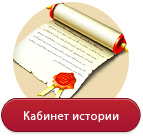 Эффективность усвоения учениками учебного материала во многом зависит от того, как организован и осуществляется учебно-воспитательный процесс. Наряду с учебной программой курса, методикой проведения занятий важной представляется соответствующая современным тенденциям в образовании учебно-материальная база.Перечень оборудования для оснащения учебного кабинета содержится в письме  Министерства образования и науки РФ от 1 апреля 2005г. № 03-417 «О перечне учебного и компьютерного оборудования для оснащения общеобразовательных учреждений», приказе Министерства образования и науки РФ от 4 октября 2010г. №986 «Об утверждении федеральных требований к образовательным учреждениям в части минимальной оснащённости учебного процесса и оборудования учебных помещений», а также СанПиН к условиям и организации обучения в общеобраховательных учреждениях 2.4.2.2821-10, утвержденных постановлением главного государственного санитарного врача РФ от 29 декабря 2010г. №189.Содержание и оформление учебного кабинета создаётся постепенно, совершенствуется в течение нескольких лет. Однако оборудование учебного кабинета, позволяющее вести эффективное преподавание предмета – при всём разнообразии вкуса учителя – должно отвечать определённым требованиям. Общие требования к учебному кабинету: 1. Наличие нормативной школьной документации на открытие и функционирование учебного кабинета: - приказ об открытии учебного кабинета и его функционировании для обеспечения условий успешного выполнения образовательной программы по профилю кабинета;- приказ о назначении заведующего кабинетом, его функциональных обязанностях;- паспорта кабинета, оформленного с указанием функционального назначения, имеющегося в нём оборудования, технических средств, наглядных пособий, учебников, методических пособий, дидактических материалов и др.;- инвентарной ведомости на имеющееся оборудование и инвентарь;- правил пользования учебным кабинетом учащимися школы;- акта приёмки учебного кабинета администрацией школы на предмет подготовки кабинета к функционированию;- протокол решения методобъединения учителей истории и обществознания о готовности учебного кабинета к обеспечению условий для реализации образовательной программы на конкретный учебный год (тематическое планирование, дидактические материалы, опорные конспекты, карты, схемы, слайды, таблицы, памятки для учащихся);- плана работы учебного кабинета на учебный год и перспективу;- журнала регистрации по выполнению плана работы на учебный год;- аналитические материалы о выполнении образовательной  программы в текущем учебном году;- самоанализ работы кабинета учителем-предметником;-  планируемых мер по устранению выявленных недостатков в работе кабинета. 2. Соблюдение техники безопасности и санитарно – гигиенических норм в учебном кабинете. 3. Соблюдение  эстетических требований к оформлению учебного кабинета: оптимальная целесообразность организации пространства (место педагога, ученические места, наличие трибуны, и др.);- наличие постоянных и сменных учебно-информационных стендов, фотоматериалов, хрестоматийных материалов и др. Требования к кабинету истории и обществознания: Оборудование кабинета истории и обществознания в школе состоит из трёх основных частей - специальной мебели и приспособлений, технической аппаратуры, учебных пособий. Кабинет истории представляется настенными историческими картами, демонстрационными картинами и таблицами, раздаточными наглядными пособиями, аппликациями, моделями и макетами. Кабинет должен имееть диатеку, фонотеку, видеофильмы, мультимедиа пособия. Особая часть кабинета – дидактические раздаточные материалы: карточки для получения конструктивных ответов, карточки – тесты, демонстрационные карточки. При оформлении и использовании предметного кабинета рекомендую учителям истории и обществознания обратить внимание на следующие положения:«Требования к оснащению образовательного процесса в соответствии с содержательным наполнением учебных предметов» выполняют функцию ориентира в создании целостной предметно-развивающей среды, они могут быть уточнены и дополнены применительно к специфике конкретных образовательных учреждений. Многие средства и объекты материально-технического обеспечения являются взаимозаменяемыми, поскольку их использование призвано обеспечить не только преподавание конкретных предметных тем, но и развития умений и навыков учащихся.Для интенсификации учебного процесса следует стремиться к сочетанию словесно-логического и наглядного способов передачи предметных знаний.По мере возможности активизировать применение информационно-компьютерных технологий на уроках. Использовать готовые программные продукты при проведении лекций, тестирования, изучения исторических источников. Для индивидуализации учебного процесса и сохранения накопленного опыта возможен перевод уже собранного методического материала, иллюстраций и текстовых подборок в электронный вид, что будет способствовать созданию яркого эмоционального фона на уроке. При наличии TV-тюнера возможно производить запись телевизионных программ и их кодировку в формат, пригодный для показа на компьютере, установленном в кабинете.Подключение к Интернету позволит регулярно пополнять собственную коллекцию цифровых ресурсов. При этом представляется необходимым обязательное копирование наиболее важных материалов. По статистике средний срок жизни сайта в Интернете не превышает полутора-двух лет, и обнаруженный однажды качественный ресурс через пару месяцев может оказаться недоступным.При хранении и каталогизации материалов целесообразно выделить две папки - подразделы: «Методические материалы» (предоставляется только учителю) и «Содержательные ресурсы» (открыта для всех, но с дифференциацией возможностей: учащиеся могут открывать и копировать необходимые документы; учителя обладают правом размещать и удалять файлы).Применение новейших информационных технологий предполагает сочетание с другими, традиционными техническими средствами обучения. Перечень рекомендуемого оборудования (мультимедийная установка, интерактивная доска, таблицы и т.д.) зависит от темы и её связи с предметом.Ниже предлагаю некоторые методические находки, которые помогут  учащимся в получении информации из содержательно-образовательного компонента кабинета истории и обществознания. В настоящее время учебников, научных и научно–популярных книг по истории издаётся очень много, стремительно растёт и число исторических сайтов в интернете. Учащийся, заинтересовавшийся какой-либо исторической проблемой или поставленный перед необходимостью углубленного изучения отдельной темы (например, для написания реферата), обычно не испытывает дефицита в источниках информации. Иное дело – овладение способами работы с этой информацией, определёнными умениями и навыками, абсолютно необходимыми для её действительного, а не формального усвоения. Правила и рекомендации по работе с исторической информацией объединены в пакет «Учимся учиться», который хранится на видном месте в кабинете истории, доступен ученикам в любой момент, постоянно пополняется. Материалы из данного пакета могут использоваться как непосредственно на уроке, так и для самостоятельной домашней работы учеников. В оформлении стендовых материалов учебного кабинета можно использовать следующие памятки:1. Правила составления плана текса: 1. Для составления плана необходимо прочитать текст про себя, продумать прочитанное. 2. Разбить текст на смысловые части, озаглавить их. В заголовках надо передать главную мысль каждого фрагмента. 3. Проверить, отражают ли пункты плана основную мысль текста, связан ли последующий пункт плана с предыдущим. 4. Проверить, можно ли, руководствуясь этим планом, раскрыть основную мысль текста. 2. Правила конспектирования: 1. Внимательно прочитайте текст. Попутно отмечайте непонятные места, новые слова, имена, даты. 2. Наведите справки о лицах, событиях, упомянутых в тексте. При записи не забудьте вынести справочные данные на поля. 3. При первом чтении текста составьте простой план. При повторном чтении постарайтесь кратко сформулировать основное положение текста, отметив аргументацию автора. 4. Заключительный этап конспектирования состоит из перечитывания ранее отмеченных мест и их краткой последовательной записи. 5. При конспектировании надо стараться выразить авторскую мысль своими словами. Стремитесь к тому, чтобы один абзац авторского текста был передан при конспектировании одним , максимум двумя предложениями. 3. Как дать рецензию на ответ одноклассника (выступающего): 1. Оцените, насколько правильно и грамотно ответил Ваш одноклассник, какие ошибки он допустил. 2. Следовл ли он намеченному плану, в чем отошел от него, что пропустил. 3. Вспомните, выразил ли ученик своё личное мнение и отношение к историческим событиям и их участникам. 4. Употреблял ли он в рассказе необходимые термины и понятия. 5. Укажите ошибки и недостатки речи (ненужные повторения, отсутствие эпитетов, живых характеристик людей и событий). 4. Как составить синхронистическую таблицу: 1. Разграфите страницу тетради (разворот) сверху вниз, по вертикали, в   левой графе укажите века. 2. По горизонтали в верхнем ряду укажите названия стран и народов. 3. Вспомните основные события, процессы, происходившие в определённое время. 4. Перечислите их в хронологическом порядке отдельно по каждой стране, соотнося с веками. Указывайте точные даты. 5. При записи в таблице расположите перечень сходных фактов на одном горизонтальном уровне. 5. Обобщающая логическая схема изучения исторических явлений: 1. Причины возникновения явления: -противоречия, вызвавшие явление, необходимость их преодоления, -потребности, интересы сторон, общественных сил, заинтересованность их в разрешении противоречий. 2. Содержание явления, его развитие: -важнейшие факторы, связанные с борьбой за  разрешение противоречия, -социальная направленность действий различных сил, борьба за разрешение противоречий. 3. Причины определённого исхода (успеха или неуспеха) в развитии явления. 4. Последствия развития и значение явления: -разрешение данным явлением назревших противоречий, -влияние данного явления на общий процесс исторического развития. 6. Характеристика общественных выступлений: 1. Время и место выступления. 2. Связь с другими событиями. 3. Причины. 4. Социальный состав участников. 5. Требования, лозунги, цели. 6. Методы борьбы (митинги, демонстрации, стачки, восстания, акция протеста, или гражданского неповиновения и т.д.). 7. Масштабы выступления. 8. Уровень организованности, 9. Имена участников, руководителей. 10. Развитие событий, основные этапы. 11. Значение выступления, его результаты. Молодой педагог как конфликтолог и школьный медиаторКибирев А.А., доцент кафедры педагогики и психологииРазвитие образования в новых условиях и невозможность под каждую новую задачу вводить дополнительные ставки побуждает обратиться к внутренним ресурсам педагогов, а именно к их способности осваивать и осуществлять новые профессиональные роли. Профессиональный стандарт педагога разворачивает к сути педагогической деятельности и нацеливает на овладение педагогам профессиональными ролями и компетентностями, которые необходимы для решения необычайно сложных задач обучения, воспитания и развития растущего поколения.       Нехватка узких специалистов, особенно в малокомплектных сельских школах, побуждает каждого педагога к расширению своих функций и освоению новых компетенций. При этом он должен научиться использовать специальные подходы к обучению и воспитанию детей, имеющих индивидуальные проблемы и особенности, понимать социальную ситуацию развития этих обучающихся, уметь оказывать им помощь в решении задач профессионального самоопределения и профориентации, в выстраивании коммуникации и разрешении конфликтов; включать детей с ограниченными возможностями здоровья в образовательную деятельность.В наших методических рекомендациях адресованных молодым специалистам, рассмотрим две профессиональные роли, которые им необходимо освоить и эффективно исполнять  – это роль конфликтолога и роль медиатора. Эти роли и сопутствующие им позиции, включающие ценностное отношение и профессиональный взгляд на работу с детьми и родителями в ситуации педагогического взаимодействия особенно актуальны для молодых специалистов, испытывающих сложности в управлении дисциплиной и коммуникациями в классе. Сразу оговоримся, что роли конфликтолога и сопутствующие ей умения являются общепрофессиональной компетенцией, а роль медиатора предполагает самоопределение и соответствующее профессиональное обучение. Конфликт как столкновение противоположно  направленных ценностей и интересов, целей и средств, позиций и взглядов – есть повседневная реальность человеческой жизни в её различных проявлениях. Конфликты в школе, как и в обществе в целом, были, есть и будут. В частности, конфликты между детьми разных социальных слоев, национальностей, разного культурного уровня. Ведь формы реагирования на поведение окружающих разняться в условиях мультикультурной образовательной среды, а интересы, ценности разных людей, как правило, не совпадают, как и их индивидуальные психологические особенности  [3].Усиление и острота конфликтов в образовательных организациях вызывают необходимость обучения участников образовательной деятельности навыкам и техникам осознанного и адекватного реагирования на возникающие конфликтные ситуации, способам их разрешения. Однако конфликтологической компетентности не обучают ни детей, ни взрослых. Система педагогического образования не направлена на отработку специальных умений по управлению и разрешению конфликтов. Другой проблемой является то, что в образовательных организациях специалисты сопровождения (психолог, социальный педагог) не всегда в состоянии из-за нехватки времени или недостаточной профессиональной подготовки эффективно включаться в процесс урегулирования конфликтов. К тому же перенаправление учителем детей в ситуациях их трудного поведения к «узким специалистам» не даёт результата. Это происходит потому, что конфликт возникает между учителем-учеником или учителем-родителем и именно Вам как человеку, оказавшемуся в такой ситуации необходимо договариваться или применять другие стратегии для разрешения этого межличностного конфликта. Вы, конечно можете попробовать «разрулить конфликт чужими руками», но такие манипуляции обычно не приводят к нужному результату. Попробуем лучше разобраться в этой непростой практико-ориентированной области – школьной конфликтологии.     В сфере образования основными субъектами конфликтов являются ученик, учитель, родитель и администратор. Одним из распространённых, как отмечают педагоги, является конфликт между учениками. Основные причины таких конфликтов – стремление подростка занять лидирующее положение в классе, агрессивность и жестокость (источниками, которых выступают аномалии семейных отношений и тип взаимодействия учителей с учениками), а также особенности возраста ученика. В тоже время, по мнению М.М, Рыбаковой конфликты в педагогической деятельности возникают из-за неравенства позиций, когда взрослый требует безусловного выполнения требований, а ученик протестует «против несправедливого наказания, неправильной оценки его деятельности, поступка», ведь он зачастую не воспринимает учёбу в школе как собственный ответственный выбор [8].         	 Необходимо понимать, что конфликты между учениками окончательно изжить нельзя. В школе происходит социализация личности подростка и в зависимости от того, насколько успешно протекает этот процесс, снижается или возрастает частота конфликтов между школьниками. Ведь не случайно в одиннадцатом классе конфликтов значительно меньше, чем в девятом. Поэтому задачей педагога является помощь детям в осознании причин и последствий возникающих разногласий, а также предоставление им возможностей для перенаправления эмоционально-заряженной энергии конфликта в конструктивное [1, 8].Следовательно, эффективность процессов профилактики и управления конфликтами в образовательной среде зависит от профессионализма педагога, который, в свою очередь, определяется рядом ключевых компетенций. Что сегодня понимается под конфликтологической компетентностью педагога? Конфликтологическая компетентность педагога как организатора не только процесса обучения, но и педагогического взаимодействия может включать в себя следующие частные компетентности: - способность распознавать признаки случившегося конфликта, выявляя в нём ключевое противоречие, владеть способами его регулирования; - умение определять причины конфликтов на уровне интересов и ценностей участников, занимать позицию посредника (медиатора) для их разрешения; - содействие сторонам конфликта в поиске решения, основанного на договоренностях, отражающих интересы и потребности сторон спора.- владение способами организации продуктивно ориентированного конфликтного поведения участников и сторон взаимодействия [4].   Таким образом, педагогу необходимо научиться определять причинно-следственные связи между внешними факторами и поведением, позициями и скрытыми интересами, декларируемыми и истинными ценностями людей. При разрешении конфликтов ему необходимо опираться на знание различных типологий личности и мотивы «трудного поведения» (Приложение 1). Это поможет ему увидеть ситуацию «глазами другого человека» и осознанно реагировать на его действия, предупреждая и минимизируя риски девиантного поведения. А зная причины, структуру и динамику конфликта, виды и формы его проявления, стратегии поведения в конфликтных ситуациях и косвенные методы его урегулирования (Приложение 2, 3) педагог сможет профессионально не только реагировать, но и предупреждать конфликтные действия со стороны участников образовательных отношений. Всё это относится к вопросам конфликтологической компетентности педагога, где педагог выступает в роли конфликтолога, т.е. человека способного понимать особенности и причины трудного поведения других субъектов образовательных отношений и на этой основе предупреждать возникновение конфликтов в образовательной среде и умело управлять энергией конфликта в случае его возникновения. Освоить и усилить конфликтологическую компетентность можно на курсах повышения квалификации с последующей отработкой конфликтологических умений в профессиональной деятельности. 	В последние годы всё большую популярность при разрешении конфликтов приобретает метод восстановительной медиации, т.е. урегулирование конфликтов с участием третьей стороны. Школьная медиация — одна из технологий альтернативного урегулирования споров в образовательной среде с участием третьей нейтральной, беспристрастной, не заинтересованной в данном конфликте стороны — медиатора, который помогает сторонам выработать определённое соглашение по спору, при этом стороны полностью контролируют процесс принятия решения по урегулированию спора и условия его разрешения.Однако выступая в роли медиатора, он, оставаясь конфликтологом, ставит перед собой иные задачи, которые включают другой репертуар действий, другую позицию. Разберёмся в этом несколько подробнее.     Владение медиацией – это владение способами профилактики конфликтов, превентивного снятия их возможных причин. Медиация основана на создании в школьном и внешкольном сообществе климата  сотрудничества и эмпатии. В таком климате резко снижается установка на агрессию, фактически прекращается развитие синдрома профессионального выгорания, характерного для учителей (как и вообще для представителей многих творческих социально-ориентированных профессий). 	Почему в последнее время в системе образования возник такой интерес к школьной медиации? 	- Во-первых, создание служб медиации законодательно обеспечено и рекомендовано на самом высоком уровне (ФЗ РФ от 27 июля 2010 года № 193-ФЗ «Об альтернативной процедуре урегулирования споров с участием посредника (процедуре медиации)»; План первоочередных мероприятий до 2014 года по реализации важнейших положений Национальной стратегии действий в интересах детей на 2012 - 2017 годы, утвержденного распоряжением Правительства Российской Федерации от 15 октября 2012 г. № 1916-р (п. 64) и др. [7]. - Во-вторых, признание того, что прежние подходы и методы:  административно-карательный, направление к психологу или социальному педагогу, «подростковые стрелки», передача конфликтного случая в органы детского самоуправления (совет профилактики, КДН, полицию), отсутствие реагирования уже не срабатывают. - В-третьих, осознание того, что медиация как научно-обоснованный и технологически-обеспеченный метод урегулирования конфликта положительно зарекомендовал себя в мировой практике и выгодно отличается от эмпирических способов реагирования в конфликте.  	Школьная медиация как метод базируется на передаче ответственности за разрешение конфликта самим участникам. Медиация основывается на восстановительном подходе, который предполагает:-	Развитие у участников конфликта/правонарушения способности более глубоко понимать свою ситуацию и ситуацию второй стороны, прекращение вражды между участниками конфликта/правонарушения.-	Ответственность нарушителя перед жертвой (если в ситуации был правонарушитель), состоящая в заглаживании причиненного вреда силами самого нарушителя. Исцеление жертвы (если в ситуации была жертва) в процессе заглаживания нарушителем причиненного жертве вреда и ответа на волнующие жертву вопросы со стороны обидчика и его родных.-	Принятие самими участниками конфликтной ситуации (если стороны конфликта «равны») на себя ответственности по ее урегулированию, исключающее насилие или дальнейшее причинение вреда.-	Планирование сторонами конфликта будущего, позволяющего избежать повторения подобных ситуаций в дальнейшем, формирование более ответственного поведения.-	Прояснение участниками ситуации ценностных установок (ориентиров), помогающих конструктивно переосмыслить произошедшее с помощью близких людей и ведущего восстановительных программ. Поддержка позитивных изменений  и самоконтроля выполнения договора участниками конфликта, а также поддержка  со стороны их родных и близких [5].  	Медиации невозможно научиться по литературным источникам. Это отработанная годами технология, основанная на определённых подходах и ценностях, имеющая свои принципы и приёмы ведения переговорного процесса. Поэтому школам прежде, чем вводить службы медиации необходимо направить специалистов системы сопровождения на курсы. Это может быть базовый курс, который проводит ДВАГС «Организация служб школьной медиации» или модуль программы курсов «Профилактика и управление конфликтами в образовательной среде. Школьная медиация», который педагоги могут пройти в ХК ИРО.  Второй вариант, при наборе достаточного количества заявок (см. План-график курсов на 2016 год), предполагает бесплатное обучение педагогов.Следует отметить, что позиция медиатора отличается от профессиональных позиций других специалистов (см. рис. 1). Профессиональная позиция предполагает выработку определённого отношения и выбор ракурса рассмотрения проблемы специалистом, а также использование своих способов её решения. Например, консультант даёт советы и рекомендации, психолог устанавливает причинно-следственные связи и оказывает психологическую поддержку, социальный педагог защищает интересы пострадавшей стороны, а адвокат, той, которая платит, воспитатель формирует нравственные установки и т.д.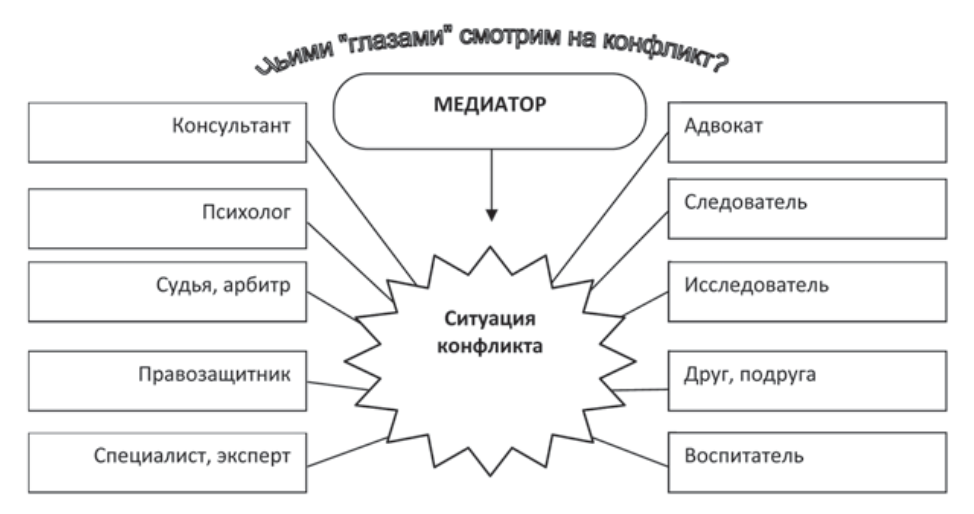 Рис. 1 Роли и позиции специалистов в конфликтеРоли, представленные на рисунке, по большей части, «отбирают» ответственность у сторон конфликта, блокируют возможности расширения понимания всех контекстов конфликтной ситуации самим человеком. Медиатор же приглашает стороны конфликта к ответственности («возвращает» людям ответственность). Педагог в позиции медиатора стремится к тому, чтобы человек сам понял, что с ним произошло, и ответственно подошел к поиску выхода из случившейся ситуации [5]. Его задача - грамотно, опираясь на принципы и технологию медиации провести процесс медиации, где главным результатом будет взвешенное и подкреплённое планом действий решение конфликтующих сторон прийти к примирению на основе соблюдения баланса интересов и обретения перспектив сохранения нормальных отношений в будущем.	И в заключении попробуем ответить на вопрос – «Где и как в условиях школы можно заниматься профилактикой конфликтов и интолерантных отношений среди сверстников и взрослых с постепенным выходом на осуществление процесса медиации?» Здесь по нашему мнению, можно выделить три взаимодополняемые вида деятельности, которые разнесены по уровням сложности (по аналогии с воспитательными результатами):пропедевтика и информирование участников образовательных отношений (знание основ конфликтологии)практико-ориентированное обучение и воспитание (конфликтологическая практика) восстановительная медиация (конфликтологическая компетентность).1. О физических реакциях на конфликт ученики могут узнать на уроках биологии, при изучении физиологии и анатомии. Учителя истории многое могут рассказать об истоках общественных конфликтов, конфликтогенных действиях и лексике, а также об исторических личностях и организациях, которые можно назвать миротворческими.О методах распознавания и проявления эмоций у себя и других людей можно узнать посредством обсуждения со школьниками сокровищ мировой литературы, культуры и искусства на занятиях в студиях и кружках художественной направленности. Здесь также велика роль гуманитарных дисциплин: литературы, музыки, рисования. Обучение же распознаванию потребностей возможно на примерах из сферы естественнонаучных дисциплин и психологии. Даже математику можно использовать для формирования навыков по решению логических задач для принятия взвешенных решений.2. Для эффективного обучения, кроме сотрудничества с учителями, необходима работа с самими детьми. Подростков можно привлечь к работе с младшими школьниками, создавая службу школьного посредничества. При этом разрешать сложные конфликты по методу медиации им будет сложно, но такие формы как «Круг сообщества» и «Школьная конференция» поможет обсудить актуальные проблемы детско-подросткового сообщества, совместно выявить и предложить пути решения многих проблем школьной жизни. К тому же участие школьников в тренингах по управлению конфликтами и эффективному взаимодействию, их практическая подготовка и привлечение к работе в Службе медиации повысит их статус среди взрослых и сверстников, поможет актуализировать лидерский и творческий потенциал, позволит сформировать социально-психологические компетентности, реализовать себя в социально-значимой деятельности.  3. Собственно медиация как технология разрешения конфликтов может проводиться после подготовительной работы, которая включает в себя:- проведение СВОТ-анализа (сильные и слабы стороны, возможности и риски) для определения степени готовности организации открыть службу медиации;-  проведение ознакомительного семинара для всех педагогических работников образовательной организации с приглашение профессиональных медиаторов;- организация информационного просветительского мероприятия для родителей и обучающихся образовательной организации, направленного на формирование мотивации к участию в работе службы школьной медиации;В результате осуществления этих шагов принимается решение о создании службы школьной медиации в образовательной организации и формируется инициативная группа работников этой организации, а также родителей обучающихся, готовых принимать активное участие в работе этой службы.Затем необходимо найти возможность куратору службы школьной медиации, её будущим специалистам пройти обучение на курсах школьных медиаторов по программе "Школьная медиация" в объёме не менее 72ч. Полный цикл осуществления последовательных шагов вы можете найти в указанных в списке литературы источниках [3,6,7]. Надеемся, что данные рекомендации помогут Вам освоить новые роли «конфликтолога», а при наличии желания и доброй воли - «медиатора» и осуществлять деятельность по разрешению конфликтов на системной основе. Надеемся также, что кроме школьных служб на базе Центров ПМСС, будут созданы службы медиации, в которые для разрешения сложных конфликтов (педагог – администрация), вы сможете обратиться и получить практическую помощь и методическую поддержку.  Литература1. Гришина Н.В. Психология конфликта. – СПб: Питер, 2002. – 464с.2. Дмитриев А.В., Конфликтология: Учебное пособие. – М.: Гардарики, 2001. – 320с.3. Кибирев А.А. Основные шаги по организации служб школьной медиации в Хабаровском крае. / Грани социального взросления школьников в контексте позитивной социализации: сборник методических рекомендаций. - Хабаровск, 2014. - 83 с.4. Комалова Л.Р. Конфликтологическая компетентность как профессиональный принцип конструктивной коммуникации в конфликте / Л.Р. Комалова http://www.odn2.ru/index.php/biblioteka    5. Коновалов А.Ю., Школьная служба примирения и восстановительная культура взаимоотношений: практическое руководство. / Под общей редакцией Карнозовой Л.М. - М.: МОО Центр «Судебно-правовая реформа», 2012, 256с.6. Коновалов А.Ю. Методические рекомендации по созданию и поддержке школьных служб примирения./ www.школьные-службы-примирения.РФ 7. Концепция развития до 2017 года сети служб медиации в целях реализации восстановительного правосудия в отношении детей.   /утв. распоряжением Правительства РФ от 30 июля 2014 г. N 1430-р), http://base.garant.ru/70708642/ 8. Конфликтология: Хрестоматия / Составитель: Н.И. Леонов. – М.: Издательство НПО «МОДЭК», 2002. – 304с.9. Шапиро Д. Конфликт и общение. Путеводитель по лабиринту регулирования конфликтов. - Кишинэу 1997. -  120с. Приложение 1Приложение 2Памятка для конструктивного разрешения конфликта.	Помните, что конфликт явился к Вам, чтобы выявить и разрешить какое-то противоречие. А противоречие, как известно – двигатель прогресса. Поэтому примите то, что уже произошло, и  по возможности спокойно попытайтесь разобраться в сути возникших разногласий.	Если в конфликте задействован кто-то кроме Вас, попробуйте выяснить, какие важные для вас ценности и потребности здесь затронуты, в чём подлинные нужды и интересы другой стороны.- Чтобы узнать об этом, спросите себя: «Что я хочу на самом деле» и, получив ответ, спросите о том же у вашего оппонента. 	Разобравшись в сути разногласий, решите для себя, - хотите ли вы благоприятного исхода для вас обоих и после этого определите желаемый для вас результат. -  Помните, что лучшая стратегия – удовлетворить  ваши нужды и потребности, не нарушая прав и интересов другой стороны. -  Ставьте на стратегию «Выиграть – выиграть» и уверяем Вас, - при доброй воле и творческом подходе к делу в выигрыше окажутся обе стороны. 	Если дело зашло слишком далеко, и вы слышите раскаты грома, попробуйте увидеть ситуацию глазами другого человека и внимательно, не перебивая, выслушайте его претензии, возможно, он в чём-то прав. Если это так, – то уступите ему в тех позициях, где не затронуты ваши главные ценности и интересы. 	Помните, что на это способен лишь сильный человек. За агрессивным поведением часто стоят такие вещи, как:-  Страх за собственную безопасность-  Недостаточное общественное признание -  Чувство обиды, зависть или месть-  Необоснованно-завышенные притязания.	Приняв решение, предложите другой стороне обсудить возникшие разногласия и выбрать для этого подходящее время и место. Пригласите для ведения переговоров посредника, третью сторону. На переговорах:Обсуждайте проблему, а не  человекаРазговаривая, следите за словами, жестами, позой, мимикой, как своими, так и собеседника Примените «Правила щедрого слушания»Используйте  «Я - высказывание» Сообщите своё видение ситуации и ряд возможных решений. Предложите другой стороне сделать то же самое.Вместе оцените сильные и слабые стороны каждого решения, степень их приемлемость для обеих сторон и возможные последствия Выберите лучший для вас обоих вариант решения и составьте план действий для его претворения в жизнь. Помните, что существуют три возможных результата конфликта. Победа–поражение – одна сторона удовлетворена, а другая нет.Поражение-поражение – обе стороны не удовлетворены результатом.Победа-победа  - обе стороны приходят к согласию.      	Выберите из них последний и попробуйте его реализовать.	Выстраивая коммуникацию с другой стороной, применяй «Приёмы щедрого слушания»:Слушайте внимательно. Оставьте свои дела, обращайте внимание на мимику, жесты, позу, интонацию, тембр голоса. Выберите верную дистанцию.Примите участие. Покажите всем своим видом свою заинтересованность.Применяйте активное слушание  (уточняйте смысл сказанного, повторяйте изредка последнее слово фразы, присоединитесь к собеседнику, отзеркаливая его позу, повторяя своими словами смысл сказанного).Отражайте его чувства. Попробуй описать чувства собеседника, но при этом не давайте оценок (особенно негативных). Для этого можно задать вопросы: «Какие чувства вы сейчас испытываете?» (открытый вопрос) или «Вы в тот момент чувствовали злость или обиду… или это было какое-то другое чувство? (вопрос с вариантами ответа).Завершите беседу на позитиве. Выразите признание человеку за искреннюю, доверительную беседу.	Не игнорируйте свои чувства, они от этого не исчезнут, а попробуйте применить «Я – высказывание», которое строится по следующей схеме:Событие – объективное описание события или ситуации, приведшей к проблеме.Вашу реакцию – точное описание ваших мыслей или чувств по отношению к данной ситуации.Предпочитаемый вами исход – предоставление дополнительной информации другому человеку относительно влияния его поведения на вас.Например:Когда вы поднимаете на меня голос (событие);Я чувствую себя униженным (реакция);Мне хотелось бы иметь возможность обсудить спорные вопросы с вами в нормальной обстановке (предпочитаемый исход).	При разрешении конфликта задайте себе вопросы:	«Хочу ли я разрешить этот конфликт?»- Если да, то будьте готовы решать проблему	«Вижу ли я всю картину или только свой уголок?»- Смотрите шире – туннельное зрение ведёт в тупик	«Каковы нужды и опасения других?»- Опишите их объективно, без оценок и интерпретаций	«Каким может быть справедливое решение?». - Предложите свои варианты решения. Придумайте их как можно больше. Отберите те, что устраивают обе стороны	«Что я чувствую, когда говорю об этом?»- Могу ли я сквозь эмоции трезво взглянуть на факты?	«Что я хочу изменить?»- Будьте честны, используйте язык фактов. Обсуждайте не личность, а проблему, изменяйте не партнёра, а способы взаимодействия с ним. 	«Какие возможности даёт эта ситуация?»- Выделяйте плюсы и отбрасывайте минусы, опирайтесь на сильные стороны личности, ищите то, что вас объединяет, а не разделяет.	«Как бы я чувствовал себя на их месте?», «Что у нас общего?»- Дайте знать, что вы цените и  понимаете их чувства	«Я понимаю как это важно для вас?»- Решите вместе - нужен ли вам нейтральный посредник? Поможет ли он вам лучше понять друг друга и прийти к приемлемому для вас решению. 	«Какое решение поможет нам быть в выигрыше?» 	Если в конфликте Вы чаще привыкли уступать, то «Декларация прав человека» надеемся, поможет Вам не забывать о своих правах и потребностях.Помните, что Вы имеете право:Иногда ставить себя на первое местоПросить о помощи и эмоциональной поддержкеПротестовать против несправедливого обращения или критикиНа своё собственное мнение и убежденияСовершать ошибки, пока вы не найдёте правильный путьПредоставлять людям решать свои собственные проблемыГоворить «нет, спасибо», «извините, нет»Не обращать  внимания на советы окружающих и следовать своим собственнымПобыть одному (ой), даже если другим хочется Вашего обществаНа свои собственные чувства, независимо от того, понимают ли их  окружающие    Менять свои решения или избирать другой образ действийДобиваться перемены договорённости, которая Вас не устраивает.Приложение 3                                           Структура конфликта.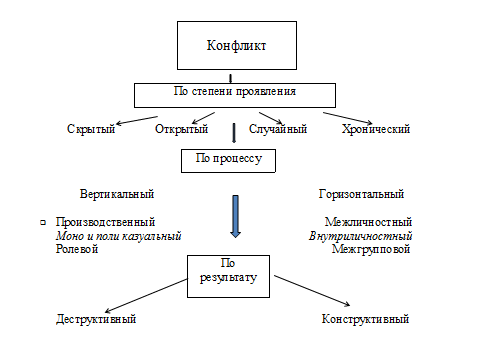 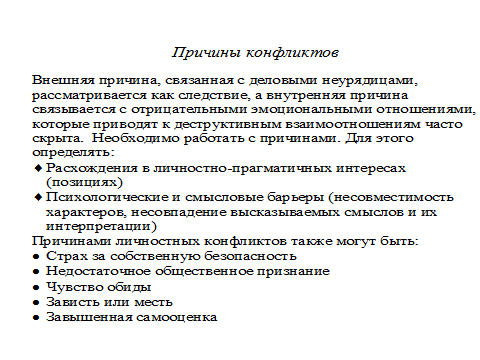 Динамика конфликта.Как любое социальное явление конфликт может быть рассмотрен как процесс, протекающий во времени. Конфликт имеет определённые периоды и этапы, в ходе которых он возникает, развивается и завершается. Динамика конфликта представляет собой ход развития, изменения конфликта под воздействием его внутренних механизмов и внешних факторов.Признаки начала конфликтаПервый участник сознательно и активно действует в ущерб другому участнику; второй оппонент осознаёт, что указанные действия направлены против его интересов; в связи с этим оппонент предпринимает ответные действия против первого участника. Конфликт не развивается - если одна сторона занимает пассивную позицию или когда конфликт носит мысленный характер, не выражающий себя в конкретных действиях.Возникновение предконфликтной ситуации.     Конфликтность ситуации воспринимается как наличие угрозы безопасности одной из сторон взаимодействия. Ситуация может осознаваться как предконфликтная и при восприятии угрозы каким-то общественно важным интересам. Причём действия оппонента рассматриваются не как потенциальная угроза, (что происходит в проблемной ситуации), а как непосредственная. Ощущение непосредственной угрозы способствует развитию ситуации в сторону конфликта, является “пусковым механизмом” конфликтного поведения.2. Открытый период.Часто называют конфликтным взаимодействием или конфликтом. Он включает инцидент; эскалацию конфликта; сбалансированное противодействие; завершение конфликта. Инцидент. Представляет собой первое столкновение сторон, пробу сил, попытку с помощью силы решить проблему в свою пользу. Если задействованных одной из сторон ресурсов достаточно для перевеса соотношения сил в свою пользу, то инцидентом конфликт может и ограничится  (человек решает, что «против лома нет приёма» и уступает). Часто конфликт развивается как череда конфликтных событий. Взаимные конфликтные действия способны видоизменять, усложнять первоначальную структуру конфликта, привнося новые стимулы для дальнейших действий. Этот процесс можно представить следующим образом: переход от переговоров к борьбе – борьба накаляет эмоции – эмоции увеличивают ошибки восприятия – это ведёт к интенсификации борьбы. Такой процесс называется эскалацией конфликта.При сбалансированном противодействии стороны продолжают противодействовать, однако интенсивность борьбы снижается. Стороны осознают, что продолжение конфликта силовыми методами не дают результата, но действия по достижению согласия ещё не предпринимаются.
        Завершение конфликта заключается в переходе от конфликтного противодействия к поиску решения проблемы и прекращению конфликта по любым причинам. Основные формы завершения конфликта: разрешение, урегулирование, затухание, устранение или перерастание в другой конфликт.Косвенные методы урегулирования конфликтов.Метод вмешательства “авторитарного третьего”. Человек, находящийся в межличностном конфликте не воспринимает высказанных оппонентом в его адрес положительных слов. Оказать содействие в таком деле может некто “третий”, пользующийся доверием. Таким образом, конфликтующий будет знать, что его оппонент не такого уж плохого о нём мнения, и этот факт может стать началом поиска компромисса.Приём “обнажённая агрессия”. В игровой форме, в присутствии третьего лица оппонентам дают “выговориться о наболевшем”. В таких условиях ссора, как правило, не достигает крайних форм, и напряжение в отношениях оппонентов понижается (скажите что вы думаете обо всём этом).Приём “принудительного слушания оппонента”. Конфликтующим ставят условие внимательно слушать друг друга. При этом каждый, прежде чем ответить, должен воспроизвести последнюю реплику оппонента с определённой точностью. Сделать это достаточно трудно, так как конфликтующие слышат только себя, приписывая оппоненту слова и тон, которых в действительности не было. Предвзятость оппоненту друг к другу становится очевидной и накал напряжённости в их отношениях спадает. Обмен позиций. Конфликтующим предлагают высказывать претензии с позиции своего оппонента. Этот приём позволяет им выйти за пределы своих личных обид, целей и интересов и лучше понять своего оппонента. Расширение духовного горизонта спорящих. Это попытка вывести конфликтующих за рамки субъективного восприятия и помочь увидеть ситуацию в целом.ЛитератураАбраменко В.И., Алексеев А.А. Практикум по общей психологии. – М., 1990.Берштейн А. Школьный блюз. Автопортрет на фоне профессии. – М., 1996.Большаков В.Ю. Психотренинг. – СПб., 1994.Введение в педагогическую профессию: Курс лекций // Научные редакторы: Н.К. Сергеев и Е.И. Сахарчук. — Волгоград: Перемена, 1998. С.22.Жариков Е., Крушельницкий Е. Для тебя и о тебе. – М., 1991.Иванов И.П. Методика коммунарского воспитания. – М., 1990.Игры для скаутов. – Петрозаводск, 1996.Кан-Калик В.А. Грамматика общения. – М., 1995.Картотека коллективных познавательных игр и ролевых игр. – М., 1990. Кузьмина Н.В. Формирование педагогических способностей. Л., 1991. – 98 с. Курс практической психологии, или Как научиться работать и добиваться успеха. – Ижевск, 1996. Леви В. Нестандартный ребенок. – М., 1996. Лутошкин А.Н. Как вести за собой. – М., 1996. Маркова А.К. Психология труда учителя. – М.: 1993. С.34. Найк Анита. Практическая психология для девочек, или Как относиться к себе и мальчикам .– М., 1997. Прутченков А.С. Тренинг личностного роста. – М., 1993. Педагогика: Учебное пособие. Под ред. В.А. Сластенина, И.Ф. Исаева, А.И. Мищенко. – М.: Школа-пресс, 2000. – 512 с. ПодласыйИ.П. Педагогика. – М.: Владос, 2001. – 398 с. Психологические тесты для всех. – Киев, 1996. Психологические тесты для тинэйджеров. – Киев, 1996. Родчанин Е.Г., Зюнин И.А. Гуманист. Мыслитель. Педагог: Об идеалах В.А. Сухомлинского. – М., 1991. Рудестам Ньелл. Групповая психотерапия. – М.,1990. Снайдер Ди. Практическая психология для подростков, или Как найти свое место в жизни. – М., 1997. Тидор С.Н. Психология управления: от личности к команде. – Петрозаводск, 1997. Уайтсайд Р. О чем говорят лица. – СПб.,1996. Щуркова Н.Е. Собранье пестрых дел. – Петрозаводск, 1993.№ п/пЭтапы учебной исследовательской деятельностиКомментарииОпределение проблемы и формулировка примерной темы Формулировка ответа на вопрос: «Что я хочу узнать?» Проблема исследования – это противоречивая ситуация, требующая своего разрешения Тема исследования – более узкая сфера исследования в рамках предмета. Тема – это ракурс, в котором рассматривается проблемаТема должна быть емкой, конкретнойКак правило, тема окончательно формулируется при подготовке материалов к отчету (презентации) и отражает суть выполненной работыВыбирая тему, учитывайте, что тема должна быть- интересна ребенку, должна увлекать его. - выполнима, решение ее должно принести реальную пользу участникам исследования; - оригинальной, в ней необходим элемент неожиданности, необычности; - такой, чтобы работа могла быть выполнена относительно быстро. Помогая обучающемуся выбрать тему, старайтесь сами держаться ближе к той сфере, которая близка и вам, как научному руководителю, вы должны чувствовать себя исследователем.Важно, чтобы родители обучающегося понимали и принимали данный вид деятельности, в идеале становясь соучастниками данного процесса, практически соисследователями [12, 159].После того, как тема сформулирована, нужно показать её актуальность. Актуальные исследования дают ответ на наиболее острые в данное время вопросы.Данное направление совместной деятельности с обучающимся реализуется через: диалог по содержанию предмета, совместное наблюдение и постановку вопроса, обсуждение выводов по теме и выделение интереса ребенка. Возможны организация и проведение образовательных событий, деловых игр, использование нестандартных «прорывных технологий» и игротехник в обучении: квестов - приключенческих игр, в которой необходимо решать задачи для продвижения по сюжету, технологии решения исследовательских задач (ТРИЗ), кейс-стади (описание реальных экономических и социальных ситуаций и поиск возможных решений (от англ. case — «случай»), поиск артефактов, бриколлаж, карточная игра «Вопрос - ответ», «Квилт» и др. Дефицит идей поможет преодолеть игра «Снежки» (набрасывают мысли все, перекидывая «снежок» друг другу). Обсудить с разных точек зрения выбранную тему и проблему можно используя метод «шести мыследеятельностных шляп» Э. Боно (создание шляп может стать образовательным событием, в рамках которого обсуждаются некоторые вопросы психологии), встряхнуться и активизировать внимание – «Джолт» (игра-встряска)Определение цели исследованияЦель – это отсроченный во времени результат.Начать работу над данным направлением следует с формулировки ответа на вопрос: «Какой хочу получить результат?» Это позволяет точно представить, что он собирается сделать, чего достичь при выполнении работы. Так создав конкретный образ результата в сознании, обучающийся сможет определить действия (задачи), которые необходимо выполнить для достижения цели.  Цель может видоизменяться во время выполнения работы, но в каждый конкретный момент должна быть четко определена Пройти путь от проблемы к цели поможет прием «Зеркало прогрессивных преобразований», а от цели к задачам – «Дорожная карта», визуализирующая путь от начала до результата.Выбор объекта и предмета исследования Объект — это процесс или явление, порождающее проблемную ситуацию и взятое исследователем для изучения (та часть научного знания, с которой исследователь имеет дело) При проведении эксперимента – формирование опытной и контрольной группы) определяется целью работы, реальными возможностями и должен быть обоснован с точки зрения возможности получения достоверных результатов).Предмет исследования — это тот аспект проблемы, исследуя который, мы познаем целостный объект, выделяя его главные, наиболее существенные признаки (находится в рамках, в границах объекта.). Предмет исследования чаще всего совпадает с определением его темы или очень близок к нему. Объект и предмет исследования как научные категории соотносятся как общее и частное (Например, «Лев Толстой как зеркало русской литературы»: Л. Толстой - объект, целостное утверждение - предмет) Для запоминания можно опираться на ассоциации, близкие и понятные детямЭто крайне сложный этап работы. На каждой ступени образования эта работа выстраивается по разному Сформулируйте предмет и объект исследования, предварительно обсудив только область, в которой будете работать, если перед Вами обучающийся начальных классов. В исследовании дошкольника эти дефиниции вообще лучше не использовать. Старшеклассник, имеющий опыт, вполне может сформулировать самостоятельно, но без Вашей помощи в коррекции формулировок ему не обойтись. Важно взаимодействие, диалог при обсуждении формулировок. Постарайтесь в беседе выяснить смыслы, которые вложил юный исследователь в свои формулировки, возможно, ему не хватает словарного запаса, лексики научного стиля.Формулирование рабочей гипотезы (или нескольких гипотез). Гипотеза должна быть связана с поставленной целью работы. Как правило, определяет этапы выполнения работы, позволяют последовательно, а не хаотично продвигаться к достижению цели. Кроме того, позволяет придать работе больший смысл и конкретизировать предмет исследования. В ходе работы гипотеза может быть либо подтверждена, либо опровергнута. Гипотеза должна быть обоснованной, т. е. подкрепляться литературными (экспериментальными) данными и логическими соображениями)В исследованиях, не предполагающих постановки эксперимента, гипотеза может отсутствовать. Работу по данному направлению совместной деятельности с обучающимися можно начать с игры «А что, если…». В свободной форме можно пофантазировать, привести самые неправдоподобные сюжеты развития ситуаций. Можно составить рассказ по известной концовке или восстановить разрушенный текст - это приемы устанавления причинно-следственные связей. Научить задавать вопросы также непросто. Используйте метод «толстых и тонких вопросов» или «Ромашку Блума». А уже затем обратить внимание на стилистические и синтаксические особенности построения предположения – гипотезы. Возрастные и индивидуальные особенности также учитываются – рекомендации см. п. 2Определение конкретных задач, решение которых позволит достичь поставленной цели.Из поставленной цели вытекают задачи исследования. Задача исследования – выбор путей и средств для достижения цели. Задачи исследования часто формулируются с помощью слов: выявить, определить, установить, изучить, доказать, обосновать, разработать, объяснить, провести анализ (мониторинг, социологический опрос, интервью и т.д.).Необходимо помнить, задачи являются своеобразной пошаговой программой действий, показывают, что исследователь собирается делать (например, изучить научную литературу по теме исследования, провести замеры уровня плотности жидкости, определить проводимость с помощью индикатора).Игры – неотъемлемая часть жизни поколения 2.0. Используйте этот образовательный ресурс: составление инструкции «Как дойти из школы до дома», «.. пройти уровень в популярной «игре-бродилке», квест, спортивное ориентирования на местности (с учетом здоровьесбережения) и т.д.  Поиск и изучение литературы по теме исследования.Изучение научной действительности, т.е. есть проведение первичного анализа информации. Позволяет понять, что уже известно в рамках выбранной тематики, уяснить основные термины, понятия, сравнить взгляды разных авторов на проблему. Следует помнить, что источники делятся на первоисточники и вторичные источники. Первоисточниками считается первоиздание или академическое издание текста. Перевод, антология, пересказы, сделанные другими авторами, даже оснащенные длиннейшими цитатами, источниками не являются.Как правило, завершается подготовкой литературного обзора – краткой характеристикой того, что известно об исследуемом явлении, в каком направлении происходят исследования других авторов. Обзор позволяет исследователю познакомиться с областью исследований по нескольким источникам, по сути, избавляет от «изобретения велосипеда». Литературный обзор всегда должен быть строго структурирован, логичен; содержать только сведения, непосредственно относящиеся к теме работы, её цели. Содержит ссылки на использованные источники информации. Составление библиографии неотъемлемая часть работы, важно сразу учить детей грамотно оформлять ссылки в соответствии с требованиями (Приложение 2). Основные правила: список составляется строго по алфавиту, причём издания на русском языке пишутся вначале, а уже за ними — издания на иностранных языках, источники (документальные материалы, воспоминания, переписка, и т.п.) пишутся в начале, за ними — исследования (так, например, можно разделить библиографию на источники и литературу). Правила, используемые при составлении списка литературы те же, что и при составлении сноски. Разница лишь в том, что в конце описания указывается общее количество страниц в книге либо страницы, на которых опубликована статья в сборнике, газете, журнале. Важно, чтобы предложенная для изучения литература соответствовала возрастным особенностям, т.е. тексты должны быть постижимы (то есть интеллектуально посильны для конкретного ученика) и достижимы (то есть физически доступны).Данное направление совместной деятельности с обучающимися может быть реализовано с использованием следующих приемов и технологий: решение и составление открытых задач (ТРИЗ) составление сюжетных таблиц (Кто?, Что? Где? Когда? Почему? ), метод пазлов (собери картинку из фрагментов), создание кластеров («гроздья») или ментальных карт (для младших школьников используйте заранее приготовленные картинки для коллажа), переосмысление полученной информации используя синквейн, установление причинно-следственных связей (анализ информации с занесением в таблицу «причина-следствие») Для обучающихся средней и старшей школы можно использовать приемы технологии развития критического мышления: анализ кейс-стади, инсерт-анализ (смысловой маркировки текста на полях, первичная маркировка, вторичное прочтение, занесение в таблицу, обсуждение результатов), работа с кластерами, выделение понятий, концепт-анализ, мозговая атака (на основе предположений или по вычленению понятий и осмыслению их),  др. Отбор методов исследования. определяется целью работы, имеющейся материально-технической базой.Метод исследования – это способ получения достоверных знаний, достижения конкретных научных результатовМетоды исследования делятся на теоретические, эмпирические и математические.Теоретические методы служат для интерпретации, анализа и обобщения эмпирических данных, для построения научных теорий и обоснования научных положений (анализ, синтез, изучение литературы по проблеме, классификация, обобщение, сравнение, моделирование, мысленный эксперимент).Эмпирические методы служат для сбора данных, получения и фиксирования научных фактов. К ним относятся наблюдение, опросные методы (анкетирование, беседа, интервью, тестирование, социологический опрос, мониторинг и др.) – возможны дошкольном и младшем школьном возрасте. Математические методы применяются для обработки полученных методами опроса и эксперимента данных, а также для установления количественных зависимостей между изучаемыми явлениями. Они помогают оценить результаты эксперимента, повышают надежность выводов, дают основания для теоретических обобщений. Наиболее распространенными из математических методов, применяемые в обучении, являются регистрация, ранжирование, шкалирование. Следует рекомендовать исследователям старшего возрастаПомогут овладеть общенаучными методами анализа, синтеза, сравнения и т.д. следующие приемы: создание целого из отдельных частей и выявление связей между ними (синтез), матричная игра, метод пазлов, создание ментальных карт, сравнение картинок, нахождение различий, поиск «картины в картине» (например, сколько изображено человек), классификация – деление некой совокупности объектов по какому-либо признаку на группы, поиск лишнего (предметов, слов и т.д.), вставка недостающего элемента (слова, предмета, действия, картинки), ранжирование (например, прием «Книжная полка»), Овладеть навыками самостоятельного наблюдения и анализа помогут интерактивные технологии: когнитивное картирование, «Виртуальная экскурсия», «Плюс, минус, интересно» (Э. де Боно), «Займи позицию», «ПОПС-формула». Новые понятия лучше усвоятся, если их перевести на «индивидуальный язык», то есть интерпретировать своими словами, найти ассоциации - «Мышление под прямым углом»Планирование собственных исследований При работе над исследованием необходимо наметить рабочий план. План выполнения исследования важен как для обучающегося, так и для научного руководителя: помогает прояснить, что необходимо сделать в указанные сроки, поступательно ведет к завершению исследования, необходим для контроля и самоконтроля. Плану можно придать форму справочного указателя. Рабочий план включает заглавие, введение и содержание. В содержании ваша работа должна логически подразделяться на главы и параграфы, пункты и подпункты.Научиться планировать помочь обучающимся прием «Письмо себе» (зафиксировать неоформленные мысли или образы, рассмотреть их со всех сторон и «разбудив сознание» как отклик возникает новая, еще более интересная идея).  Прием работает на развитие любознательности, делает детей более активными наблюдателями, так как, чтобы зафиксировать что-либо, надо его изучить, узнать о нем побольше, развивает в детях навыки чтения, потому что они начинают «читать как писатели» и соответственно лучше понимать, как нужно конструировать текст для достижения поставленной цели, обратите внимание и на приемы предложенные в п. 1,2. Практический этап (постановка и проведение эксперимента) Эксперимент – специально организованная проверка того или иного метода, приема работы для выявления его педагогической эффективности.Этапы эксперимента: теоретический (постановка проблемы, определение цели, объекта и предмета исследования, его задач и гипотез); методический (разработка методики эксперимента и его плана, программы, методов обработки полученных результатов); собственно эксперимент – проведение серии опытов (создание экспериментальных ситуаций, наблюдение, управление опытом и измерение реакций); аналитический – количественный и качественный анализ, интерпретация полученных фактов, формулировка выводов и практических рекомендацийВыполнение эксперимента согласно плану исследования (обрабатывают информацию, выполняют эксперимент)Важно не забывать о безопасности эксперимента, используя только простые и доступные предметы.Учитель на данном этапе выступает в роли консультанта и помощникаАнализ полученных результатов Анализ удобно осуществлять с помощью таблиц, схем, графиков и т.п. – они позволяют визуально определить необходимые связи, свойства, соотношения, закономерности. Должны быть четко разграничены рабочие данные и данные обобщения, иллюстрирующие закономерность. В процессе исследования часто получается большой массив чисел (или иных данных) на основе которых были получены основные, обобщенные данные. В отчёте о работе числа и конкретные примеры служат для иллюстрации и общей характеристики полученных в ходе исследования результатов, на основании которых делаются выводы. Полученные данные необходимо сопоставить друг с другом и с литературными источниками и проанализировать, т. е. установить и сформулировать закономерности, обнаруженные в процессе исследования.На этом этапе определяется достоверность полученных результатов и, при необходимости, определяются направления дальнейшей работы. Методы обучения анализу приводились в п. 7Проверка гипотезыПроверку гипотез целесообразно осуществлять посредством проведения еще одного наблюдения и/или эксперимента. При этом новый результат сопоставляется с ранее полученным результатом. Если результаты совпадают, то гипотеза подтверждается, и вероятность ее истинности возрастает. Расхождение же результатов служит основанием для отклонения гипотезы или уточнения условий ее справедливости. Проверка позволяет укрепить веру или усомниться в истинности предложений, а может внести изменения в их формулировкиМетодика «PRES» поможет ребенку научиться сопоставлять полученные результаты: P (point of view)- точка зрения;R (reason) - причина; E (example) – примеры, аргументирующие Вашу точку зрения: логические (реальные факты, законы природы, статистика); иллюстративные (конкретные примеры из жизни людей и художественных произведений); ссылки на авторитет (мнения известных людей, цитаты из авторитетных источников, мнения очевидцев, общественное мнение); S (summary) - итог. Выделить важные факты и отбросить несущественные поможет ребенку прием «Чемодан, стиральная машина, мусорная корзина» (в чемодане нужно все, в урну – все ненужное, в машинку то, что неудобно носить, но и жаль выбросить)Формулирование выводовВыводы – строго структурированные, лаконично изложенные результаты собственных исследований. В выводах тезисно, по порядку, излагаются результаты работы. При этом происходит доказательство истинности гипотез получивших ранее подтверждение; ложность же их может быть определена с помощью контрпримеров. Выводы должны соответствовать цели, задачам и гипотезе (гипотезам) исследований, являться ответом на вопросы, поставленные в них. Метод «Денотатный граф» (от лат. denoto – обозначаю и греч. grapho – пишу) поможет научиться способам выделения из текста существенных признаков, понятий, строить логические схемы.Оформление полученных результатов, отчета о проделанной работе (исследовательской работы)Осуществляется в заранее определённой форме в соответствии с общепринятыми нормами и/или условиями конкурсов, конференций, издания, где планируется представлять работу, техническим заданием проекта и т.п.Один из кропотливых и трудоемких процессов. Поможет ребятам Ваша четкая инструкция и правильное оформление в процессе работы. Можно предложить освоить компьютер в процессе исследования. Если ребенок еще не мал то, оказать помощь в оформлении или выбрать доступные для формы. Обучающиеся старших классов оформляют в соответствии с нормами и требованиями к шрифту, его размеру и т.д.Рефлексивный этап (этап оценки результатов и защиты исследовательских работ). На данном этапе обучающиеся под руководством педагогов готовят доклады по теме исследования, презентации для защиты научно-исследовательской работы. Презентации можно сделать на бумажных носителях в виде диаграммы, схемы, таблицы, фотографии и на электронных носителях в форме компьютерной презентации и. т.д. Не менее важным является и умение представить результаты своего исследования на публике, приведём несколько моделей защиты исследовательской работы:
Классическая (устное выступление сосредоточено на принципиальных вопросах): тема исследования и ее актуальность; круг использованных источников и основные научные ходы к проблеме; новизна работы (изучение малоизвестных источников, движение новой версии, новые подходы к решению проблем и т. д.); основные выводы по содержанию исследования.Индивидуальная (раскрываются личные аспекты работы над исследованием): обоснование выбора темы; .методы исследования; оригинальные находки, собственные суждения, интересные моменты; личная значимость проделанной работы; перспективы продолжения исследования.
Творческая защита предполагает: оформление стенда с документальным и иллюстративным материалом по теме исследования, их комментарий (стендовая); демонстрацию слайдов, видеозаписей, прослушивание аудио записей, подготовленных в процессе работы; яркое, оригинальное представление результатов работы и др. Защиту можно проводить используя разные формы: научно-практическая конференция, ярмарка работ, стендовая защите, трендовое дефиле, творческое биеннале, день исследовательских трейлеров (рекламных видеороликов), скрайбинг-конференции - использование зарисовок для визуализации излагаемого материала, час в лаборатории (по аналогии ночь в театре или музее), и т.д. Важно рекомендовать обучающимся тренироваться дома, например, попросить родителей прослушать выступление, задать вопросы по содержанию работы или перспективах дальнейшей деятельности. Проведите предзащиту в классе. В старших классах возможно оппонирование. Соблюдать временные рамки поможет особый формат презентации «Печа-куча» (классический вариант 20 кадров по 20 секунд и 3 мин на вопросы и ответы, можно задать иной режим). Используйте этот прием на ранних этапах для представления идей исследования или обсуждения результатов эксперимента и обучающиеся получат возможность научиться чувствовать время.Эти не хитрые меры помогут снять стресс пред публичным выступлением. Обратитесь за консультацией и помощью к психологу образовательной организации, для проведения тренингов, снимающих напряжение. Если такой возможности нет, можно воспользоваться рекомендованными в приложении 4 приемами.В качестве психологической подготовки можно использовать игру «Креатив-бой», в процессе которой каждый может проявить свои способности.Обратите внимание, что для обучающегося важно, чтобы на защите присутствовали родители, это важный этап в его жизни. Анализ (рефлексия) собственная оценка себя и своей работы, учет недостатков и достижений, выводы по организации проведению следующих исследований, перспективы продолжения исследовательской деятельностиРефлексии как и остальному нужно учить, обратите внимание на приемы «Мышление по аналогии», «Острова (нарисуй свой кораблик среди островов: Бермудский треугольник, о. Невезение, о. Разочарование, о. Наслаждения, о. Ожидания, о. Скуки, о. Недоумения, о. Радости, о. Грусти, о. Удовольствия, и о. Воодушевления)», «Постеры» (Я надеюсь, что это исследование будет… Я ожидаю, что… Я буду разочарован, если… Я хотел бы унести с собой… ), проанализировать свою работу может помочь схема «Рыбьи косточки. За и против.» - (диаграммы) «фишбоун» профессора Кауро Ишикава (шаблон может предложить педагог, обучающийся обозначит сильные и слабые стороны своего исследования), скрайбинг также может помочь взглянуть на себя со стороны. Не забывайте проводить дебрифинг - обучающий процесс, помогающий участникам размышлять о пережитом опыте, обнаруживать новые интересные идеи, делать полезные для себя открытия и делиться друг с другом. Особенно ценно то, что результаты деятельности сначала фиксируются как внутренние и качественные достижения обучающегося, а потом как способы социального признания, начиная с ближайшего окружения. Давать отрицательную качественную оценку ребенку – значит потерять в нем исследователя раз и навсегда, можно прокомментировать работу, поступок. Важно сделать это тактично сместив акцент на свои чувства и переживания (например, «Я была очень огорчена…»). Хвалите ребенка за конкретные действия, объясняя, почему он хороший, молодец, умничка и т.д. Без Вашего разъяснения эти слова теряют смысл, иногда исчезает даже положительный эмоциональный заряд, если не сказаны, а брошены невзначай. Мотивы плохого поведенияПривлечение вниманияВластьМестьИзбегание неудачиСоциальные причиныЭмоциональная холодность родителей внимание уделяется плохому,  а  не хорошему поведениюМода на «сильную личность», отсутствие примеров конструктивного подчинения в окружении ребёнкаРост насилия в обществеСлишком высокие требования родителей и учителейСущность поведенияПолучить особое внимание«Ты мне ничего не сделаешь»Вредить в ответ на обидуНе буду и пробовать, всё равно не получится«Сильные стороны» поведенияПотребность в контакте с учителемСмелость, сопротивление влияниямСпособность защищать себя от боли и обидНетРеакции учителя: эмоцииРаздражение, негодованиеГнев, негодование, может быть, страхОбида, боль, опустошение, плюс страх и негодованиеПрофессиональная беспомощностьРеакции учителя: импульсСделать замечаниеПрекратить выходку с помощью физического действияНемедленно ответить силой или уйти из ситуацииОправдаться и объяснить неудачу с помощью специалистаСпособы предотвращенияУчить детей просить внимания приемлемыми способами. Оказывать внимание за хорошее поведениеУходить от конфронтации, отдавать часть своих организационных функций Строить отношения с учеником по принципу заботы о нёмПоддержка ученика, чтобы его установка «Я не могу» сменилась на «Я могу»